Пояснительная записка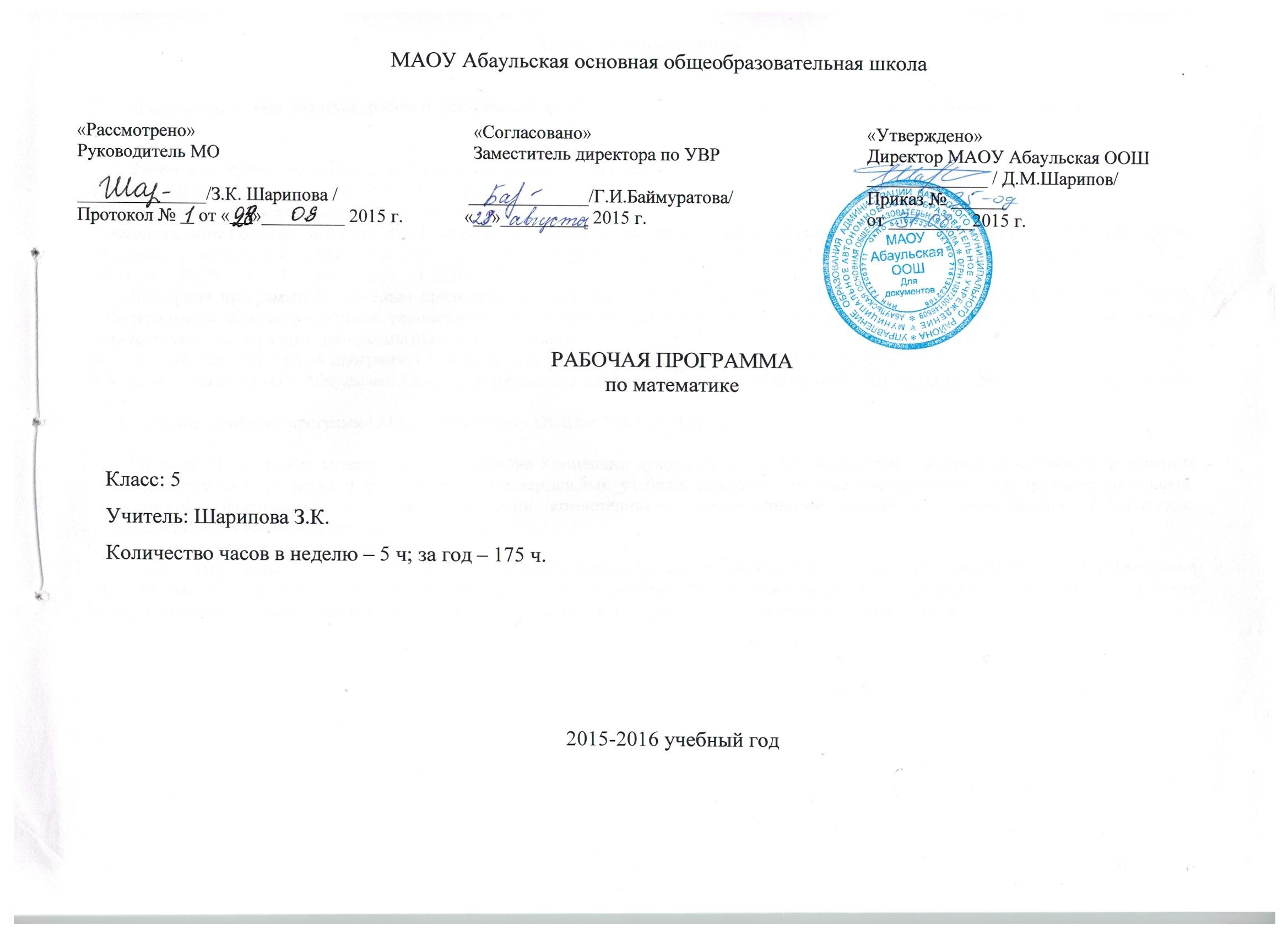          Данная программа является рабочей программой по курсу  «Математика» для  5 класса общеобразовательной школы базового уровня.         Рабочая программа по математике 5 класса составлена на основе: 1.Закона РФ «Об образовании» от 29.12.2013 № 273-ФЗ; 2.Фундаментального ядра содержания основного общего образования;3. Федерального Государственного Образовательного Стандарта основного общего образования, утвержденного приказом Министерства образования и науки Российской Федерации от 05.03.2004 № 1089, от 31.08.2009 № 320, от 19.10.2009 № 427, от 17.12.2010 № 1897, от 10.11.2011 № 2643, от 24.01.2012 № 39, от 31.01.2012 № 69;4. «Примерной программы по учебным предметам. Математика 5 класс». – М.: Просвещение, 2011 – (Стандарты второго поколения); 5.Федерального перечня учебников, рекомендованных (допущенных) к использованию в образовательном процессе в образовательных  учреждениях, реализующих программы общего образования;6. Основной образовательной программы основного общего образования МАОУ «Абаульская ООШ»;7.Учебного плана МАОУ Абаульская ООШ, утвержденного директором МАОУ Абаульская ООШ приказом № 25 – ОД от 28 мая 2015 года.8. Положения о рабочей программе МАОУ Абаульская ООШот 26.05.2014 года №25/1- ОД          В рабочей программе учтены идеи и положения Концепции духовно-нравственного развития и воспитания личности гражданина России, Программы развития и формирования универсальных учебных действий, которые обеспечивают формирование российской гражданской идентичности, овладение ключевыми компетенциями, составляющими основу для саморазвития обучающихся, коммуникативных качеств личности.         Рабочая программа предназначена для изучения математики в 5 классе средней общеобразовательной школы по учебнику Виленкина Н.Я, Жохова В.И.и др. Учебник входит в федеральный перечень учебников, рекомендованных (допущенных) Министерством образования и науки Российской Федерации к использованию в образовательном процессе в общеобразовательных учреждениях.Изучение математики в основной школе направлено на достижение следующих целей:1. в направлении личностного развитияразвитие логического и критического мышления, культуры речи, способности к умственному эксперименту;формирование у учащихся интеллектуальной честности и объективности, способности к преодолению мыслительных стереотипов, вытекающих из обыденного опыта;воспитание качеств личности, обеспечивающих социальную мобильность, способность принимать самостоятельные решения;формирование качеств мышления, необходимых для адаптации в современном информационном обществе;развитие интереса к математическому творчеству и математических способностей;2. в метапредметном направленииформирование представлений о математике как части общечеловеческой культуры, о значимости математики в развитии цивилизации и современного общества;развитие представлений о математике как форме описания и методе познания действительности, создание условий для приобретения первоначального опыта математического моделирования;формирование общих способов интеллектуальной деятельности, характерных для математики и являющихся основой познавательной культуры, значимой для различных сфер человеческой деятельности;3. в предметном направленииовладение математическими знаниями и умениями, необходимыми для продолжения обучения в старшей школе или иных общеобразовательных учреждениях, изучения смежных дисциплин, применения в повседневной жизни;создание фундамента для математического развития, формирования механизмов мышления, характерных для математической деятельности.Задачи обучения:приобретение математических знаний;овладение обобщенными способами мыслительной, творческой, исследовательской деятельности;освоение универсальных учебных действий: познавательных, личностных, регулятивных, коммуникативных.Общая характеристика учебного курса «Математика»Курс математики 5 класса включает основные содержательные линии:  Арифметика;  Элементы алгебры;  Элементы геометрии;  Вероятность и статистика;  Множества;  Математика в историческом развитии.          «Арифметика» служит фундаментом для дальнейшего изучения математики и смежных дисциплин, способствует развитию вычислительных навыков, логического мышления, умения планировать и осуществлять практическую деятельность, необходимую в повседневной жизни.          «Элементы алгебры» показывают применение букв для обозначения чисел, для нахождения неизвестных компонентов арифметических действий, свойств арифметических действий, систематизируют знания о математическом языке.         «Элементы геометрии» способствуют формированию у учащихся первичных о геометрических абстракциях реального мира, закладывают основы формирования правильной геометрической речи.         «Вероятность и статистика» способствуют формированию у учащихся функциональной грамотности, умения воспринимать и критически анализировать информацию, понимать вероятностный характер многих реальных зависимостей, обогащается представление о современной картине мира.         «Множества» способствуют овладению учащимися некоторыми элементами универсального математического языка.         «Математика в историческом развитии» способствует созданию общекультурного, гуманитарного фона изучения математики.         Вероятность и статистика, «Множества», «Математика в историческом развитии» изучаются сквозным курсом, отдельно на их изучение уроки не выделяются.         В ходе  освоения содержания курса математики в 5 классе учащиеся получают возможность развить представления о числе и роли вычислений в человеческой практике; сформировать практические навыки выполнения устных, письменных, инструментальных вычислений, развить вычислительную культуру. Курс строится на индуктивной основе с привлечением элементов дедуктивных рассуждений. Теоретический материал курса излагается на наглядно-интуитивном уровне, математические методы и законы формулируются в виде правил.Место учебного курса «Математика» в учебном плане        В соответствии с учебным планом МАОУ «Абаульская ООШ» данная программа рассчитана на преподавание курса математики в 5 классе в объеме 5 часов в неделю, всего 175 часов. Результаты изучения учебного курса «Математика»       Изучение математики в 5 классе направлено на достижение обучающимися личностных, метапредметных (регулятивных, познавательных и коммуникативных) и предметных результатов.Личностные результаты:У обучающегося будут сформированы:внутренняя позиция школьника на уровне положительного отношения к урокам математики;понимание роли математических действий в жизни человека;интерес к различным видам учебной деятельности, включая элементы предметно-исследовательской деятельности;ориентация на понимание предложений и оценок учителей и одноклассников; понимание причин успеха в учебе;понимание нравственного содержания поступков окружающих людей.Обучающийся получит возможность для формирования:интереса к познанию математических фактов, количественных отношений, математических зависимостей в окружающем мире;ориентации на оценку результатов познавательной деятельности;общих представлений о рациональной организации мыслительной деятельности;самооценки на основе заданных  критериев успешности учебной деятельности;первоначальной ориентации в поведении на принятые моральные нормы;понимания чувств одноклассников, учителей;представления о значении математики   для   познания окружающего мира.Метапредметные результаты:Регулятивные:Ученик научится: планировать свои действия в соответствии с учебными задачами и инструкцией учителя;выполнять действия в устной форме; учитывать выделенные учителем   ориентиры   действия в учебном материале;в сотрудничестве с учителем находить несколько вариантов решения учебной задачи,   представленной на наглядно-образном уровне;вносить необходимые коррективы в действия на основе принятых правил;выполнять учебные действия в устной и письменной речи;принимать установленные правила  в  планировании  и контроле способа решения;осуществлять  пошаговый контроль  под руководством учителя в доступных видах учебно-познавательной   деятельности;принимать учебную задачу и следовать инструкции учителя.        Ученик получит возможность научиться:понимать смысл инструкции учителя и заданий, предложенных в учебнике;выполнять действия в опоре на заданный ориентир;воспринимать мнение и предложения (о способе решения задачи) сверстников;в сотрудничестве с учителем, классом находить несколько вариантов решения учебной задачи;на основе вариантов решения практических задач под руководством учителя делать выводы о свойствах изучаемых объектов;выполнять учебные действия в устной, письменной речи и во внутреннем плане;самостоятельно оценивать правильность выполнения действия и вносить необходимые коррективы в действия с наглядно-образным материалом.Познавательные:Ученик научится:использовать рисуночные и символические варианты математической записи; кодировать информацию в знаково-символической форме;на основе кодирования строить несложные модели математических понятий, задачных ситуаций;строить небольшие математические сообщения в устной форме;проводить сравнение (по одному или нескольким основаниям, наглядное и по представлению, сопоставление и противопоставление), понимать выводы, сделанные на основе сравнения;выделять в явлениях существенные и несущественные, необходимые и достаточные признаки;проводить аналогию и на ее основе строить выводы;в сотрудничестве с учителем проводить классификацию изучаемых объектов;строить простые индуктивные и дедуктивные рассуждения;осуществлять поиск нужной информации, используя материал учебника и сведения, полученные от взрослых.Ученик получит возможность научиться:под руководством учителя осуществлять поиск необходимой и дополнительной информации;работать с дополнительными текстами и заданиями;соотносить содержание схематических изображений с математической записью;моделировать задачи на основе анализа жизненных сюжетов;устанавливать  аналогии; формулировать выводы на основе аналогии, сравнения, обобщения;строить рассуждения о математических явлениях;пользоваться эвристическими приемами для нахождения решения математических задач.Коммуникативные:Ученик научится:принимать активное участие в работе парами и группами, используя речевые коммуникативные средства;допускать  существование различных точек зрения;стремиться к координации различных мнений о математических явлениях в сотрудничестве; договариваться, приходить к общему решению;использовать в общении правила вежливости;использовать простые речевые  средства для  передачи своего мнения;контролировать свои действия в коллективной работе;понимать содержание вопросов и воспроизводить вопросы;следить за действиями других участников в процессе коллективной познавательной деятельности.Ученик получит возможность научиться:строить понятные для партнера высказывания и аргументировать свою позицию;использовать средства устного общения для решения коммуникативных задач.корректно формулировать свою точку зрения;проявлять инициативу в учебно-познавательной деятельности;контролировать свои действия в коллективной работе; осуществлять взаимный контроль.Предметные результаты:Натуральные числа. Дроби. Рациональные числа.Ученик научится:понимать особенности десятичной системы счисления; сравнивать и упорядочивать натуральные числа; выполнять вычисления с натуральными числами, сочетая устные и письменные приёмы вычислений, применение калькулятора; использовать понятия и умения, связанные процентами, в ходе решения математических задач, выполнять несложные практические расчёты.Ученик получит возможность:познакомиться с позиционными системами счисления с основаниями, отличными от 10; углубить и развить представления о натуральных числах;научиться использовать приёмы, рационализирующие вычисления, приобрести привычку контролировать вычисления, выбирая подходящий для ситуации способ.Измерения, приближения, оценкиУченик научится:  использовать в ходе решения задач элементарные представления, связанные с приближёнными значениями величин.Ученик получит возможность:понять, что числовые данные, которые используются для характеристики объектов окружающего мира, являются преимущественно приближёнными, что по записи приближённых значений, содержащихся в информационных источниках, можно судить о погрешности приближения.УравненияУченик научится:решать простейшие уравнения с одной переменной;понимать уравнение как важнейшую математическую модель для описания и изучения разнообразных реальных ситуаций, решать текстовые задачи алгебраическим методом;Ученик  получит возможность:овладеть специальными приёмами решения уравнений; уверенно применять аппарат уравнений для решения разнообразных задач из математики, смежных предметов, практики;НеравенстваУченик научится:понимать и применять терминологию и символику, связанные с отношением неравенства;применять аппарат неравенств, для решения задач.Ученик получит возможность научиться:уверенно применять аппарат неравенств, для решения разнообразных математических задач и задач из смежных предметов, практики;Описательная статистика.Ученик научится использовать простейшие способы представления и анализа статистических данных.Ученик получит возможность приобрести первоначальный опыт организации сбора данных при проведении опроса общественного мнения, представлять результаты опроса в виде таблицы, диаграммы.КомбинаторикаУченик научится решать комбинаторные задачи на нахождение числа объектов или комбинаций.Ученик получит возможность научиться некоторым специальным приёмам решения комбинаторных задач.Наглядная геометрияУченик научится:распознавать на чертежах, рисунках, моделях и в окружающем мире плоские и пространственные геометрические фигуры;распознавать развёртки куба, прямоугольного параллелепипеда;строить развёртки куба и прямоугольного параллелепипеда;вычислять объём прямоугольного параллелепипеда.Ученик получит возможность:научиться вычислять объёмы пространственных геометрических фигур, составленных из прямоугольных параллелепипедов;углубить и развить представления о пространственных геометрических фигурах.Геометрические фигурыУченик научится:пользоваться языком геометрии для описания предметов окружающего мира и их взаимного расположения;распознавать и изображать на чертежах и рисунках геометрические фигуры и их конфигурации;находить значения длин линейных  фигур, градусную меру углов от 0 до 180°;решать несложные задачи на построение.Ученик получит возможность:научится пользоваться языком геометрии для описания предметов окружающего мира и их взаимного расположения;распознавать и изображать на чертежах и рисунках геометрические фигуры и их конфигурации;находить значения длин линейных  фигур, градусную меру углов от 0 до 180°; решать несложные задачи на построение.Измерение геометрических величинУченик научится:использовать свойства измерения длин, площадей и углов при решении задач на нахождение длины отрезка, градусной меры угла;вычислять площади прямоугольника, квадрата;вычислять длины линейных элементов фигур и их углы, формулы площадей фигур;решать задачи на применение  формулы площади прямоугольника, квадрата.Ученик получит возможность научиться:использовать свойства измерения длин, площадей и углов при решении задач на нахождение длины отрезка, градусной меры угла;вычислять площади прямоугольника, квадрата;вычислять длины линейных элементов фигур и их углы, формулы площадей фигур;решать задачи на применение  формулы площади прямоугольника, квадрата.КоординатыУченик научится:находить координаты точки.Ученик получит возможность:овладеть координатным методом решения задач.Работа с информациейУченик научится:заполнять простейшие таблицы по результатам выполнения практической работы, по рисунку;выполнять действия по алгоритму;читать простейшие круговые диаграммы.Ученик получит возможность научиться:устанавливать закономерность расположения данных в строках и столбцах таблицы, заполнять таблицу в соответствии с установленной закономерностью;понимать информацию, заключенную в таблице, схеме, диаграмме и представлять ее в виде текста (устного или письменного), числового выражения, уравнения;выполнять задания в тестовой форме с выбором ответа;выполнять действия по алгоритму; проверять правильность готового алгоритма, дополнять незавершенный алгоритм;строить простейшие высказывания с использованием логических связок «верно /неверно, что ...»;составлять схему рассуждений в текстовой задаче от вопроса.Содержание  учебного курса «Математика»Числа и вычисления.Натуральные числа. Десятичная система счисления. Арифметические действия с натуральными числами. Свойства арифметических действий.Обыкновенные дроби. Сравнение дробей. Арифметические действия с обыкновенными дробями.Десятичные дроби. Сравнение десятичных дробей. Арифметические действия с десятичными дробями. Представление обыкновенных дробей десятичными.Проценты. Основные задачи на проценты. Решение текстовых задач арифметическими приемами.Выражения и их преобразования.Буквенные выражения. Числовые подстановки в буквенное выражение. Вычисления по формулам. Буквенная запись свойств арифметических действий.Уравнения и неравенства.Уравнение с одной переменной. Корни уравнения.Геометрические фигуры и их свойства. Измерение геометрических величин.Представление о начальных понятиях геометрии и геометрических фигурах. Равенство фигур.Отрезок. Длина отрезка.Угол. Виды углов. Градусная мера угла.Математика в историческом развитии. История формирования понятия числа: натуральные числа, дроби. Старинные системы записи чисел. Дроби в Вавилоне, Египте, Риме. Открытие десятичных дробей. Старинные системы мер. Десятичные дроби и метрическая система мер. Задача Леонардо Пизанского (Фибоначчи) о кроликах, числа Фибоначчи. Софизм, парадоксы.Работа с информацией (в течение учебного года). Получение информации о предметах по рисунку (масса, время, вместимость и т.д.), в ходе практической работы. Упорядочивание полученной информации.Проверка истинности утверждений в форме «верно ли, что ... , верно/неверно, что ...».Проверка правильности готового алгоритма.Понимание и интерпретация таблицы, схемы, круговой  диаграммы.Заполнение готовой таблицы (запись недостающих данных в ячейки). Самостоятельное составление простейшей таблицы на основе анализа данной информации.Учебно-тематический  план по математике5 класс ( 175 часов  в год)Планируемые результаты изучения учебного курса«Математика» 5 классДолжны знать/понимать: сущность понятия алгоритма, приводить примеры алгоритмов;как используются математические формулы и уравнения, примеры их применения для решения математических и практических задач; как потребности практики привели математическую науку к необходимости расширения понятия числа;понятия десятичной и обыкновенной дробей, правила выполнения действий с десятичными дробями, обыкновенными дробями с одинаковыми знаменателями, понятие процента;понятия «уравнение» и «решение уравнения»смысл алгоритма округления десятичных дробей;переместительный, распределительный и сочетательный законы;понятие среднего арифметического;понятие натуральной степени числа,определение прямоугольного параллелепипеда и куба, формулы для вычисления длины окружности и площади круга;должны уметь:выполнять арифметические действия с десятичными дробями (в том числе устное сложение и вычитание десятичных дробей с двумя знаками);выполнять сложение и вычитание обыкновенных дробей, имеющих общий знаменатель;переходить из одной формы записи чисел к другой, представлять десятичную дробь в виде обыкновенной и в простейших случаях обыкновенную в виде десятичной, проценты в виде дроби и дробь в виде процентов, округлять целые числа и десятичные дроби;выполнять прикидку и оценку значений числовых выражений;выполнять действия с числами разного знака;пользоваться основными единицами длины, массы, времени, площади, выражать более крупные единицы через мелкие и наоборот;находить значения степеней с натуральными показателями;решать линейные уравнения;изображать числа точками на координатной прямой;решать текстовые задачи на дроби и проценты;вычислять объемы прямоугольного параллелепипеда и куба, находить длину окружности и площадь круга.Материально-техническое обеспечение учебного курса.    Основная литература:Математика.5 класс: учебник для общеобразовательных учреждений / Н.Я. Виленкин,  В.И. Жохов, А.С. Чесноков, С.И. Шварцбурд. – М.Мнемозина ,2013г.  Дополнительная литература: Жохов, В. И. Математика. 5-6 классы. Программа. Планирование учебного материала /И. Жохов. - М.: Мнемозина, 2011.Жохов, В. И. Преподавание математики в 5 и 6 классах: методические рекомендации для учителя к учебнику Виленкина Н. Я. [и др.] / В. И. Жохов. - М.: Мнемозина, 2008.Жохов, В. И. Математика. 5 класс. Контрольные работы для учащихся / В. И. Жохов, JI. Б. Крайнева. - М.: Мнемозина, 2011.Жохов, В. И. Математические диктанты. 5 класс : пособие для учителей и учащихся / В. И. Жохов, И. М. Митяева. М.: Мнемозина, 2011.Жохов, В. Я Математический тренажер. 5 класс: пособие для учителей и учащихся / В. И. Жохов, В. Н. Погодин. - М: Мнемозина, 2011.Рудницкая, В. Н. Математика. 5 класс. Рабочая тетрадь № 1 : учебное пособие для образовательных учреждений / В. Н. Рудницкая. - М.: Мнемозина, 2011.Рудницкая, В. Я Математика. 5 класс. Рабочая тетрадь № 2 : учебное пособие для образовательных учреждений / В. Н. Рудницкая. - М: Мнемозина, 2011.Попов М.А. Дидактические материалы по математике. 5 класс. К учебнику Н.Я.Виленкина и др. – Экзамен, 2012.Попов М.А.Контрольные и самостоятельные работы по математике. 5 класс. К учебнику Виленкина Н.Я. и др. Ерина Т.М. Математика. 5 класс. Рабочая тетрадь к учебнику Виленкина Н.Я. и др. -  2013.Ершова А.П., Голобородько Самостоятельные и контрольные работы по математике для 5 класса.  2013.       Специфическое сопровождение (оборудование)классная доска с набором магнитов  для крепления таблиц;Интерактивная доска; персональный компьютер; мультимедийный проектор;демонстрационные измерительные инструменты и приспособления (размеченные и неразмеченные линейки, циркули, транспортиры, наборы угольников, мерки);демонстрационные пособия для изучения геометрических величин (длины, периметра, площади): палетка, квадраты (мерки) и др.;демонстрационные пособия для изучения геометрических фигур: модели геометрических фигур и тел, развертки геометрических тел;демонстрационные таблицы.      Информационное сопровождение:Сайт ФИПИ;Календарно-тематическое планирование№ темыНазвание темыКоличество часовВиды деятельностиученика1Натуральные числа и шкалы15Описывает свойства натурального ряда. Читает и записывает натуральные числа, сравнивает их.Распознает на чертежах, рисунках, в окружающем мире отрезок, прямую, луч, плоскость. Измеряет длины отрезков. Строит отрезки заданной длины. Решает задачи на нахождение длин отрезков. Строит на координатном луче точку с заданной координатой, определяет координату точки.2Сложение и вычитание натуральных чисел20Формулирует свойства сложения и вычитания натуральных чисел, записывает эти свойства в виде формул. Приводит примеры числовых и буквенных выражений, формул. Составляет  числовые и буквенные выражения по условию задачи.Решает уравнения на основании зависимостей между компонентами действий сложения и вычитания. Решает текстовые задачи с помощью составления уравнений.С помощью транспортира измеряет градусные меры углов, строит углы заданной градусной меры, строит биссектрису данного угла. Классифицирует углы. Классифицирует треугольники по количеству равных сторон и по видам их углов. Описывает свойства прямоугольника.Находит с помощью формул периметры прямоугольника и квадрата. Решает задачи на нахождение периметров прямоугольника и квадрата, градусной меры углов.Строит логическую цепочку рассуждений, сопоставляет полученный результат с условием задачи.3Умножение и деление натуральных чисел23Формулирует свойства умножения и деления натуральных чисел, записывает эти свойства в виде формул. Решает уравнения на основании зависимостей между компонентами арифметических действий.Находит остаток при делении натуральных чисел. По заданному основанию и показателю степени находит значение степени числа.4Площади и объемы13Находит площади прямоугольника и квадрата с помощью формул.  Выражает одни единицы  площади через другие.Распознает на чертежах и рисунках прямоугольный параллелепипед, пирамиду. Распознает в окружающем мире модели этих фигур. Изображает развёртки прямоугольного параллелепипеда и пирамиды.Находит объёмы прямоугольного параллелепипеда и куба с помощью формул. Выражает одни единицы  объёма через другие.5Обыкновенные дроби26Распознает обыкновенную дробь, правильные и неправильные дроби, смешанные числа.Читает и записывает обыкновенные дроби, смешанные числа. Сравнивает обыкновенные дроби с равными знаменателями. Складывает и вычитает обыкновенные дроби с равными знаменателями. Преобразовывает неправильную дробь в смешанное число, смешанное число в неправильную дробь. 6Десятичные дроби. Сложение и вычитание десятичных дробей15Записывает и читает десятичные дроби, представляет обыкновенную  дробь в виде десятичной и наоборот. Называет целую и дробную части десятичных дробей.Сравнивает десятичные дроби, а также значения величин различных единиц измерений. Округляет  десятичные дроби.Решает текстовые задачи арифметическими способами вычислений, анализирует и осмысливает текст задачи, критически оценивает полученный ответ.7Умножение и деление десятичных дробей24Выполняет деление десятичных дробей на натуральные числа уголком. Представляет обыкновенные дроби в виде десятичных с помощью деления числителя дроби на ее знаменатель. Выполняет деление десятичных дробей на 10; 100; 1000 и т.д.  Находит значения буквенных выражений при заданных значениях переменной. Решает уравнения  с десятичными дробями. Анализирует и осмысливает текст задачи, строит логическую цепочку рассуждений, оценивает полученный ответ.  8Инструменты для вычислений и  измерений 15Объясняет, что такое процент. Представляетьтоить00; 1000 и т.д.  Находить проценты в дробях и дроби в процентах. Решает задачи на нахождение некоторого процента от данной величины. Измеряет  и строит углы с помощью транспортира. Строит круговые и столбчатые диаграммы по условию задачи.9Итоговое повторение 24Систематизирует и обобщает изученный материал, анализирует и осмысливает текст задачи,  выстраивает логическую цепочку решения, критически оценивает полученный ответ.10Итого175№ п/пТема урокаХарактеристика  деятельности учащихсяПланируемые результатыПланируемые результатыПланируемые результатыПланируемые результатыФорма контроляДомашнее заданиеДатаДатаДата№ п/пТема урокаХарактеристика  деятельности учащихсяПланируемые результатыПланируемые результатыПланируемые результатыПланируемые результатыФорма контроляДомашнее заданиепланфактфакт№ п/пТема урокаХарактеристика  деятельности учащихсяПредметныеЛичностныеМетапредметныеМетапредметныеФорма контроляДомашнее заданиеНатуральные числа и шкалы 15 ч.Натуральные числа и шкалы 15 ч.Натуральные числа и шкалы 15 ч.Натуральные числа и шкалы 15 ч.Натуральные числа и шкалы 15 ч.Натуральные числа и шкалы 15 ч.Натуральные числа и шкалы 15 ч.Натуральные числа и шкалы 15 ч.Натуральные числа и шкалы 15 ч.Натуральные числа и шкалы 15 ч.Натуральные числа и шкалы 15 ч.1Обозначение натуральных чисел.Групповая - обсуждение и выведение определения «натуральное число».Фронтальная – ответы на вопросы,  чтение чисел. Индивидуальная - запись чисел.Читают и записывают многозначные числаВыражают положительное отношение к процессу познания; применяют правила делового сотрудничества; оценивают  свою учебную деятельность.Выражают положительное отношение к процессу познания; применяют правила делового сотрудничества; оценивают  свою учебную деятельность.Регулятивные - определяют  цели УД, осуществляют поиск средств ее достижения.Познавательные – передают содержание в сжатом (развернутом) виде. Коммуникативные – оформляют мысли в устной и письменной речи  с учетом речевых ситуаций.Индивидуальная.Обозначение натуральных чисел.Фронтальная – чтение чисел. Индивидуальная - запись чисел.Читают и записывают многозначные числаПринимают и осваивают социальную роль обучающегося,  проявляют мотивы учебной деятельности, понимают личностный смысл учения, оценивают свою учебную деятельность.Принимают и осваивают социальную роль обучающегося,  проявляют мотивы учебной деятельности, понимают личностный смысл учения, оценивают свою учебную деятельность.Регулятивные – работают по составленному плану, используют наряду с основными и дополнительные средства.Познавательные – передают содержание в сжатом, выборочном или развернутом виде.Коммуникативные – отстаивают при необходимости собственную точку зрения, аргументируя ее и подтверждая фактами.Индивидуальная, устный опрос по карточкам.Отрезок. Длина отрезка. Групповая - обсуждение и выведение понятий «отрезок», «концы отрезка», «длина отрезка», «расстояние между точками», «равные отрезки».Фронтальная - называние отрезков, изображенных на рисунке.Индивидуальная -  изображение отрезка, запись точек.Строят отрезок, называют его элементы,  измеряют длину отрезка, выражают длину  в различных единицахПроявляют познавательный интерес к изучению предмета, оценивают свою учебную деятельность, применяют правила делового сотрудничества.Проявляют познавательный интерес к изучению предмета, оценивают свою учебную деятельность, применяют правила делового сотрудничества.Регулятивные – определяют цель учебной деятельности с учителем и самостоятельно, ищут средства ее достижения. Познавательные – записывают выводы в виде правил.Коммуникативные – умеют организовать учебное взаимодействие в группе, строить конструктивные взаимоотношения со сверстниками.Индивидуальная, устный опрос по карточкам.Отрезок. Длина отрезка.  Фронтальная – ответы на вопросы, устные вычисления.Индивидуальная – изображение отрезка и точек, лежащих и не лежащих на нем.Строят отрезок, называют его элементы,  измеряют длину отрезка, выражают длину  в различных единицахОбъясняют отличия в оценках одной и той же ситуации разными людьми, оценивают свою учебную деятельность.Объясняют отличия в оценках одной и той же ситуации разными людьми, оценивают свою учебную деятельность.Регулятивные – работают по составленному плану, используют наряду с основными и дополнительные средства.Познавательные – передают содержание в сжатом, выборочном или развернутом виде.Коммуникативные – отстаивают при необходимости собственную точку зрения, аргументируя ее и подтверждая фактами.Индивидуальная, математический диктант.ТреугольникГрупповая– обсуждение и выведение понятий «треугольник»,«многоугольник» и их элементов.Фронтальная – переход от одних единиц измерения к другим.Индивидуальная – построение треугольника, многоугольника, измерение длины стороны.Строят треугольник, многоугольник, идентифицируют геометрические фигуры при изменение их положения на плоскости.Объясняют самому себе свои наиболее заметные достижения, выражают положительное отношение к процессу познания и оценивают свою учебную деятельность.Объясняют самому себе свои наиболее заметные достижения, выражают положительное отношение к процессу познания и оценивают свою учебную деятельность.Регулятивные – определяют цель учебной деятельности и ищут пути ее достижения.Познавательные – записывают выводы в виде правил.Коммуникативные – умеют организовать учебное взаимодействие в группе.Индивидуальная, устный опрос по карточкам.Треугольник.Фронтальная – устные вычисления, переход от одних единиц измерения к другим.Индивидуальная – построение треугольника, многоугольника, измерение длины стороны, решение задач. Строят треугольник, многоугольник, называют его элементы, переходят от одних единиц измерения к другим.Принимают и осваивают социальную роль обучающегося,  проявляют мотивы учебной деятельности, понимают личностный смысл учения, оценивают свою учебную деятельность.Принимают и осваивают социальную роль обучающегося,  проявляют мотивы учебной деятельности, понимают личностный смысл учения, оценивают свою учебную деятельность.Регулятивные – определяют цель учебной деятельности, ищут средства ее достижения.Познавательные – передают содержание в сжатом или развернутом виде.Коммуникативные – умеют высказывать свою точку зрения, приводить аргументы для ее обоснования.Индивидуальная.Плоскость. Прямая. ЛучФронтальная – устные вычисления, указание взаимного расположения прямой, луча,  отрезка.Индивидуальная – сложение величин, переход от одних единиц измерения к другим.Строят прямую, луч; называют точки, прямые, отмечают точки, лежащие и не лежащие на данной фигуре.Выражают положительное отношение к процессу познания; дают адекватную оценку своей учебной деятельности. Выражают положительное отношение к процессу познания; дают адекватную оценку своей учебной деятельности. Регулятивные – работают по составленному плану, используют дополнительные источники информации (дополнительная литература, средства ИКТ).Познавательные – делают предположения о информации, которая нужна для решения учебной задачи.Коммуникативные – умеют слушать других, принять другую точку зрения, изменить свою точку зренияМатематический диктант.Плоскость. Прямая. ЛучФронтальная – ответы на вопросы, указание взаимного расположения отрезка, прямой, луча, точек.Индивидуальная – запись чисел, решение задач.Строят прямую, луч, по рисунку называют точки, лучи, прямые.Объясняют самому себе свои отдельные ближайшие цели саморазвития, дают адекватную оценку своей деятельности.Объясняют самому себе свои отдельные ближайшие цели саморазвития, дают адекватную оценку своей деятельности.Регулятивные – составляют план выполнения заданий совместно с учителем.Познавательные – записывают выводы в виде правил.Коммуникативные – умеют уважительно относиться к позиции другого, пытаются договориться.Карточки.Шкалы и координатыГрупповая - обсуждение и выведение понятий «штрих, деление, шкала, координатный луч».Фронтальные -  устные вычисления, определение числа , соответствующего точкам на шкале. Индивидуальная – построение координатного луча, переход от одних  единиц измерения к другим.Строят координатный луч, по рисунку называют и показывают начало координатного луча и единичный отрезок.Выражают положительное отношение к процессу познания, оценивают свою учебную деятельность, применяют правила делового сотрудничества. Выражают положительное отношение к процессу познания, оценивают свою учебную деятельность, применяют правила делового сотрудничества. Регулятивные – обнаруживают и формулируют учебную проблему совместно с учителем.Познавательные – сопоставляют и отбирают информацию, полученную из разных источников.Коммуникативные – умеют понимать точку зрения другого, слушать друг друга.Устный опрос.Шкалы и координатыФронтальная -  устные вычисления, определение числа, соответствующего точкам на шкале. Индивидуальная – построение координатного луча, изображение точек на координатном луче.Строят координатный луч, отмечают на нем точки по заданным координатам.Принимают и осваивают социальную роль обучающегося,  проявляют познавательный интерес, оценивают свою учебную деятельность.Принимают и осваивают социальную роль обучающегося,  проявляют познавательный интерес, оценивают свою учебную деятельность.Регулятивные – составляют план решения задач, решения проблем творческого и поискового характера.Познавательные – делают предположения о информации, которая нужна для решения предметной учебной задачи.Коммуникативные – умеют взглянуть на ситуацию с иной стороны и договориться с людьми иных позиций.Математический диктант.Шкалы и координатыФронтальная – ответы на вопросы, определение числа, соответствующего точкам на координатном луче, шкале.Индивидуальная – изображение точек на координатном луче, решение задач.Строят координатный луч, отмечают на нем точки по заданным координатам, переходят от одних единиц измерения к другим.Объясняют отличия в оценке одной и той же ситуации разными людьми.Объясняют отличия в оценке одной и той же ситуации разными людьми.Регулятивные – работают по составленному плану, используют дополнительные источники информации (дополнительная литература, средства ИКТ).Познавательные – делают предположение о информации, которая необходима для решения поставленной задачи.Коммуникативные – умеют слушать других, принять другую точку зрения, изменить свою точку зрения.Самостоятельная работа.Меньше или большеГрупповая – обсуждение и выведение правил: какое из двух натуральных чисел меньше(больше), где на координатном луче расположена точка с большей(меньшей)координатой, как записывается результат сравнения двух чисел.Фронтальные – устные вычисления, выбор точки, которая на  координатном луче лежит левее (правее).Индивидуальная – сравнение чисел, определение натуральных чисел, которые лежат на координатном луче левее (правее).Сравнивают натуральные числа по классам и разрядам.Выражают положительное отношение к процессу познания, оценивают свою учебную деятельность, применяют правила делового сотрудничества.Выражают положительное отношение к процессу познания, оценивают свою учебную деятельность, применяют правила делового сотрудничества.Регулятивные – в диалоге с учителем совершенствуют  критерии оценкиПознавательные – записывают в виде правил.Коммуникативные  - умеют оформлять свои мысли в устной и письменной речиУстный опрос.Меньше или большеФронтальная – ответы на вопросы, сравнение натуральных чисел, запись двойного неравенства.Индивидуальная – изображение на координатном луче чисел, которые  больше (меньше) данного, решение задач на движение.Записывают результат сравнения с помощью  знаков «>» , «<» и «=»Проявляют познавательный интерес к изучению предмета, дают адекватную оценку своей учебной деятельности, работают в сотрудничестве.Проявляют познавательный интерес к изучению предмета, дают адекватную оценку своей учебной деятельности, работают в сотрудничестве.Регулятивные  - понимают причины своего неуспеха и находят способы выхода из сложившейся ситуации.Познавательные – передают содержание в сжатом или развернутом виде.Коммуникативные – умеют слушать других, принять другую точку зрения, изменить свою точку зрения.Индивидуальная.Меньше или большеФронтальная – ответы на вопросы.Индивидуальная – доказательство верности неравенств, сравнение чиселЗаписывают результат сравнения с помощью  знаков «>» , «<» и «=»Объясняют самому себе свои наиболее заметные достижения.Объясняют самому себе свои наиболее заметные достижения.Регулятивные – определяют цель своей учебной деятельности, ищут средства ее осуществления.Познавательные – записывают выводы в виде правил.Коммуникативные – умеют организовать учебное взаимодействие в группе.Самостоятельная работа.Контрольная работа № 1 по теме «Натуральные числа и  шкалы».Индивидуальная – решение контрольной работы Используют разные приемы проверки правильности выполняемых заданийОбъясняют себе свои наиболее заметные достиженияОбъясняют себе свои наиболее заметные достиженияРегулятивные -   понимают причины своего неуспеха, находят выход из этой ситуации.  Познавательные – делают предположения об информации, необходимой для решения данной задачи.Коммуникативные – умеют критично  относиться  к своему мнению.Индивидуальная.2.  Сложение и вычитание натуральных чисел 20 ч.2.  Сложение и вычитание натуральных чисел 20 ч.2.  Сложение и вычитание натуральных чисел 20 ч.2.  Сложение и вычитание натуральных чисел 20 ч.2.  Сложение и вычитание натуральных чисел 20 ч.2.  Сложение и вычитание натуральных чисел 20 ч.2.  Сложение и вычитание натуральных чисел 20 ч.2.  Сложение и вычитание натуральных чисел 20 ч.2.  Сложение и вычитание натуральных чисел 20 ч.2.  Сложение и вычитание натуральных чисел 20 ч.2.  Сложение и вычитание натуральных чисел 20 ч.Сложение натуральных чисел.Групповая - обсуждение названий компонентов и результата сложения.Фронтальная -  сложение натуральных чисел.Индивидуальная -  решение задач на сложение натуральных чисел.Складывают натуральные числа; прогнозируют результат вычисленийПонимают причины успеха в учебной деятельности; проявляют  познавательный интерес к учению; дают адекватную оценку своей деятельностиПонимают причины успеха в учебной деятельности; проявляют  познавательный интерес к учению; дают адекватную оценку своей деятельностиРегулятивные  – определяют цель учебной деятельности, находят пути достижения цели.Познавательные – передают содержание  в развёрнутом или сжатом виде. Коммуникативные  – умеют принимать точку зрения другого; умеют организовать учебное взаимодействие в группе.Индивидуальная.Сложение натуральных чисел.Фронтальная -  ответы на вопросы,  сложение натуральных чисел.Индивидуальная -  решение задач на сложение натуральных чисел.Складывают натуральные числа; прогнозируют результат вычисленийПринимают и осваивают социальную роль обучающегося,  проявляют познавательный интерес, оценивают свою учебную деятельность.Принимают и осваивают социальную роль обучающегося,  проявляют познавательный интерес, оценивают свою учебную деятельность.Регулятивные – работают по составленному плану, используют основные и дополнительные источники информации.Познавательные – передают содержание  в развёрнутом или сжатом виде. Коммуникативные – умеют организовать учебное взаимодействие в группе.Тесты, карточки.Свойства сложения.Групповая – обсуждение и выведение переместительного и сочетательного свойств сложения.Фронтальная – устные вычисления.Индивидуальная – решение задача на сложение натуральных чисел и нахождение длины отрезка.Складывают натуральные числа, используя свойства сложения.Объясняют отличия в оценке одной и той же ситуации разными людьми, проявляют познавательный интерес к предмету.Объясняют отличия в оценке одной и той же ситуации разными людьми, проявляют познавательный интерес к предмету.Регулятивные  – составляют план выполнения заданий совместно  с учителем.Познавательные – записывают выводы в виде правил. Коммуникативные  – умеют оформлять свои мысли в устной и письменной речи с учетом речевых ситуаций.Индивидуальная.Свойства сложения.Групповая – обсуждение и выведение правил нахождения суммы нуля и числа,  периметра треугольника.Фронтальная – ответы на вопросы, заполнение таблицы.Индивидуальная – решение задач на нахождение периметра.Используют различные приемы  проверки правильности нахождения  значения числового выражения.Принимают и осваивают социальную роль обучающегося, проявляют мотивы учебной деятельности, дают адекватную оценку своей учебной деятельности, понимают причины успеха.Принимают и осваивают социальную роль обучающегося, проявляют мотивы учебной деятельности, дают адекватную оценку своей учебной деятельности, понимают причины успеха.Регулятивные – определяют цель учебной деятельности, ищут средства ее достижения.Познавательные – делают предположения об информации, необходимой для решения учебной задачи.Коммуникативные – умеют отстаивать  свою точку зрения, приводить аргументы для ее обоснования.Самостоятельная работа. Вычитание натуральных чисел.Групповая - обсуждение названий компонентов и результата вычитания.Фронтальная -  вычитание натуральных чисел.Индивидуальная -  решение задач  на вычитание натуральных чисел.Вычитают натуральные числа; прогнозируют результат вычисления.Объясняют самому себе свои отдельные  ближайшие цели саморазвития.Объясняют самому себе свои отдельные  ближайшие цели саморазвития.Регулятивные – работают по составленному плану, используют основные и дополнительные источники информации.Познавательные – записывают выводы в виде правил.Коммуникативные – умеют высказывать точку зрения, пытаясь обосновать ее, приводя аргументы.Устный опрос.Вычитание натуральных чисел.Групповая – обсуждение и выведение свойств вычитания суммы из числа и числа из суммы.Фронтальная – вычитание и сложение натуральных чисел.Индивидуальная – решение задач на вычитание натуральных чисел.Вычитают натуральные числа; прогнозируют результат вычисления.Понимают необходимость учения; осваивают и принимают социальную роль обучающегося, дают адекватную оценку результатам своей учебной деятельности.Понимают необходимость учения; осваивают и принимают социальную роль обучающегося, дают адекватную оценку результатам своей учебной деятельности.Регулятивные  – определяют цель учебной деятельности, находят пути достижения цели.Познавательные – передают содержание  в развёрнутом или сжатом виде. Коммуникативные  – умеют организовать учебное взаимодействие в группе.Самостоятельная работа.Решение упражнений по теме «Вычитание»Фронтальная -  ответы на вопросы, решение задач на вычитание натуральных чисел.Индивидуальная – нахождение значения числового выражения с применением свойств вычитания.Вычитают натуральные числа, сравнивают разные способы, выбирая  наиболее удобный.Объясняют отличия в оценках одной и той же ситуации разными людьми.Объясняют отличия в оценках одной и той же ситуации разными людьми.Регулятивные  – определяют цель учебной деятельности, осуществляют поиск средств ее достижения.Познавательные – передают содержание  в развёрнутом или сжатом виде. Коммуникативные  – умеют отстаивать собственную точку  зрения, аргументируя ее и подтверждая фактами.Тесты.Решение упражнений по теме «Вычитание»Фронтальная -  решение задач на сложение и  вычитание натуральных чисел.Индивидуальная  -  решение задач на вычитание периметра многоугольника и длины его стороны.Пошагово контролируют правильность и полноту выполнения  алгоритма арифметического действия.Принимают и осваивают социальную роль обучающегося, проявляют мотивы учебной деятельности, дают адекватную оценку своей учебной деятельности.Принимают и осваивают социальную роль обучающегося, проявляют мотивы учебной деятельности, дают адекватную оценку своей учебной деятельности.Регулятивные – работают по составленному плану, используют основные и дополнительные источники информации.Познавательные – записывают выводы в виде правил.Коммуникативные – умеют отстаивать  точку зрения, аргументируя ее.Устный опрос.Контрольная работа №2: по теме   «Сложение и вычитание натуральных чисел»Решение контрольной работы. Используют разные приемы проверки правильности ответаОбъясняют себе свои наиболее заметные достиженияОбъясняют себе свои наиболее заметные достиженияРегулятивные  – в диалоге с учителем совершенствуют критерии оценки и пользуются ими в ходе оценки и самооценки.Познавательные  – делают предположения об информации, нужной для решения задач. Индивидуальная.Числовые и буквенные выраженияГрупповая – обсуждение и и выведение правил нахождения значения  числового выражения, определение буквенного выражения.Фронтальная  -  составление и запись числовых и буквенных выражений.Индивидуальная -  нахождение значения буквенного выражения.Составляют и записывают числовые и буквенные выражения. Проявляют положительное отношение к урокам математики, объясняют самому себе свои наиболее заметные достижения, оценивают свою познавательную деятельность. Проявляют положительное отношение к урокам математики, объясняют самому себе свои наиболее заметные достижения, оценивают свою познавательную деятельность. Регулятивные  - составляют план выполнения заданий  совместно с учителем.Познавательные – преобразовывают модели с целью выявления общих законов, определяющих предметную область.Коммуникативные – умеют слушать других, принимать другую точку зрения, изменять свою точку зрения.Устный опрос.Числовые и буквенные выраженияФронтальная  -  ответы на вопросы,  составление выражений для решения задач.Индивидуальная  - решение задач на нахождение разницы в цене товара.Составляют буквенное выражение по условиям, заданным словесно, рисунком, таблицей.Дают позитивную самооценку результатам деятельности, понимают причины успеха в своей учебной деятельности, проявляют познавательный интерес к предмету. Дают позитивную самооценку результатам деятельности, понимают причины успеха в своей учебной деятельности, проявляют познавательный интерес к предмету. Регулятивные  - обнаруживают и формулируют  учебную проблему совместно с учителемПознавательные – делают предположения об информации, необходимой для решения учебной задачи.Коммуникативные – умеют слушать других, принимать другую точку зрения, изменять свою точку зрения.Самостоятельная работа.Числовые и буквенные выраженияФронтальная  -  ответы на вопросы,  составление выражений для решения задач.Индивидуальная  - решение задач на нахождение длины отрезка, периметра.Вычисляют числовое значение буквенного выражения при заданном значении буквы.Объясняют самому себе  свои наиболее заметные достижения, проявляют устойчивый  и широкий интерес к способам решения познавательных задач, оценивают свою учебную деятельность.Объясняют самому себе  свои наиболее заметные достижения, проявляют устойчивый  и широкий интерес к способам решения познавательных задач, оценивают свою учебную деятельность.Регулятивные  - составляют план решения проблем творческого и проблемного характера.Познавательные – делают предположения об информации, необходимой для решения учебной задачи.Коммуникативные – умеют слушать других, принимать другую точку зрения.Самостоятельная работа.Буквенная запись свойств сложения и вычитания.Групповая - обсуждение и запись свойств сложения и вычитания с помощью букв.Фронтальная – запись свойств сложения и вычитания с помощью букв и проверка получившегося числового равенства.Индивидуальные -  упрощение выражений.Читают и записывают с помощью букв свойства сложения и вычитания. Дают положительную адекватную самооценку на основе заданных критериев успешности УД.Дают положительную адекватную самооценку на основе заданных критериев успешности УД.Регулятивные  - работают по составленному плану, используют основные и дополнительные источники информации.Познавательные – сопоставляют и отбирают информацию, полученную из разных источников.Коммуникативные – умеют взглянуть на ситуацию с иной  позиции и договориться с людьми иных позиций.Устный опрос.Буквенная запись свойств сложения и вычитания.Фронтальная – устные вычисления и решение задач на нахождение площади.Индивидуальные -  упрощение выражений, составление выражений для решения задач..Вычисляют числовое значение буквенного выражения, предварительно упростив его.Дают положительную адекватную самооценку на основе заданных критериев успешности, проявляют познавательный интерес к предмету.Дают положительную адекватную самооценку на основе заданных критериев успешности, проявляют познавательный интерес к предмету.Регулятивные  - в диалоге с учителем совершенствуют критерии оценки и пользуются ими в ходе оценки и самооценки.Познавательные – передают содержание  в развёрнутом или сжатом виде. Коммуникативные – умеют организовать учебное взаимодействие в группе.Карточки. Буквенная запись свойств сложения и вычитания.Фронтальная – устные вычисления, определение вычитаемого и уменьшаемого в выражении.Индивидуальные -  упрощение выражений, нахождение значений выражений.Вычисляют числовое значение буквенного выражения, предварительно упростив его.Проявляют положительное отношение к урокам математики, широкий интерес к способам решения познавательных задач, дают положительную оценку и самооценку результатам учебной деятельности.Проявляют положительное отношение к урокам математики, широкий интерес к способам решения познавательных задач, дают положительную оценку и самооценку результатам учебной деятельности.Регулятивные – определяют цель своей учебной деятельности, ищут средства ее осуществления.Познавательные – записывают выводы в виде правил.Коммуникативные – умеют слушать других, принимать другую точку зрения.Тесты.Уравнение.Групповая - обсуждение понятий «уравнение, корень уравнения, решить уравнение».Фронтальная – устные вычисления, решение уравнений.Индивидуальная - решение уравнений.Решают простейшие уравнения на основе зависимостей между компонентами действий.Проявляют познавательный интерес к способам решения новых учебных задач, понимают причины  успеха в учебной деятельности.Проявляют познавательный интерес к способам решения новых учебных задач, понимают причины  успеха в учебной деятельности.Регулятивные  – составляют план выполнения заданий вместе с учителем.Познавательные – сопоставляют  отбирают информацию.Коммуникативные  – умеют оформлять мысли в устной и письменной форме.Устный опрос.Уравнение.Фронтальная – устные вычисления, решение уравнений разными способами.Индивидуальная – решение уравнений, тест.Решают простейшие уравнения на основе зависимостей между компонентами действий.Объясняют самому себе свои наиболее заметные достижения.Объясняют самому себе свои наиболее заметные достижения.Регулятивные  – определяют цель учебной деятельности, осуществляют поиск средств ее достижения.Познавательные – передают содержание  в развёрнутом или сжатом виде. Коммуникативные  – умеют принимать другую точку зрения.Математический диктант.Решение задач с помощью уравнений.Фронтальная – ответы на вопросы, решение задач с помощью уравнений.Составляют уравнение как математическую модель задачи.Дают позитивную самооценку результатам учебной деятельности, понимают причины успеха и  проявляют познавательный интерес к предмету, к способам решения новых учебных задач.Дают позитивную самооценку результатам учебной деятельности, понимают причины успеха и  проявляют познавательный интерес к предмету, к способам решения новых учебных задач.Регулятивные  – составляют план выполнения заданий совместно с учителем.Познавательные – записывают выводы в виде правил.Коммуникативные  – умеют оформлять свои мысли в устной и письменной речи  с учетом речевых ситуаций.Тестирование.Решение задач с помощью уравнений.Фронтальная – сравнение чисел, решение задач выражением.Индивидуальная – решение задач с помощью уравнений.Составляют уравнение как математическую модель задачи.Дают позитивную самооценку результатам учебной деятельности, понимают причины успеха и  проявляют познавательный интерес к предмету.Дают позитивную самооценку результатам учебной деятельности, понимают причины успеха и  проявляют познавательный интерес к предмету.Регулятивные  – работают по составленному плану, используют основные и дополнительные источники информации.Познавательные – сопоставляют и отбирают информацию, полученную из разных источников.Коммуникативные  – умеют выполнять различные роли в группе, сотрудничать при решении задач.Самостоятельная работа.Контрольная работа №3 по теме «Числовые и буквенные выражения»Решение контрольной работы. Используют разные приемы проверки правильности ответаОбъясняют себе свои наиболее заметные достиженияОбъясняют себе свои наиболее заметные достиженияРегулятивные  – понимают причины своего неуспеха, находят способы выхода из данной ситуации.Познавательные  – делают предположения об информации, необходимой  для решения задач. Коммуникативные  – умеют критично относиться к  своему мнению.Индивидуальная. 3.  Умножение и деление натуральных чисел. 23 ч.3.  Умножение и деление натуральных чисел. 23 ч.3.  Умножение и деление натуральных чисел. 23 ч.3.  Умножение и деление натуральных чисел. 23 ч.3.  Умножение и деление натуральных чисел. 23 ч.3.  Умножение и деление натуральных чисел. 23 ч.3.  Умножение и деление натуральных чисел. 23 ч.3.  Умножение и деление натуральных чисел. 23 ч.3.  Умножение и деление натуральных чисел. 23 ч.3.  Умножение и деление натуральных чисел. 23 ч.3.  Умножение и деление натуральных чисел. 23 ч.Умножение натуральных чисел и его свойства.Групповая - обсуждение и выведение правила умножения натуральных чисел, их свойств.Фронтальная - устные вычисления, запись суммы в виде произведения, произведения в виде суммыИндивидуальная – умножение натуральных чисел.Моделируют ситуации, иллюстрирующие арифметическое действие и ход его выполненияДают положительную адекватную самооценку на основе заданных критериев успешности УД; проявляют познавательный интерес к предмету.Дают положительную адекватную самооценку на основе заданных критериев успешности УД; проявляют познавательный интерес к предмету.Регулятивные  – определяют цель учебной деятельности, осуществляют поиск средств ее достижения.Познавательные – передают содержание  в развёрнутом или сжатом виде. Коммуникативные  – умеют оформлять свои мысли в устной и письменной речи  с учетом речевых ситуаций.Карточки.Умножение натуральных чисел и его свойства.Фронтальная – ответы на вопросы, решение задач на смысл действия умножения.Индивидуальная – замена сложения умножением, нахождение умножения удобным способом.Находят и выбирают наиболее удобный способ решения задания.Объясняют отличия в оценке одной и той же ситуации разными людьми.Объясняют отличия в оценке одной и той же ситуации разными людьми.Регулятивные – работают по составленному плану, используют основные и дополнительные источники информации.Познавательные – передают содержание  в развёрнутом или сжатом виде. Коммуникативные – умеют отстаивать свою точку зрения, приводя аргументы для ее обоснования.Устный опрос.Умножение натуральных чисел и его свойства.Групповая – обсуждение и выведение переместительного и  сочетательного свойств сложения.Фронтальная – устные вычисления, выполнение действий с применением свойств умножения.Индивидуальная – решение задач разными способами.Пошагово контролируют правильность вычислений, выполнение алгоритма арифметического действия, описывают явления с помощью буквенных выражений.Проявляют устойчивый и широкий интерес к способам решения познавательных задач,  адекватно оценивают результаты своей  учебной деятельности, осознают и принимают социальную роль ученика.Проявляют устойчивый и широкий интерес к способам решения познавательных задач,  адекватно оценивают результаты своей  учебной деятельности, осознают и принимают социальную роль ученика.Регулятивные  – составляют план выполнения заданий совместно с учителем.Познавательные строят предположения об информации, которая необходима для решения учебной задачи.Коммуникативные  – умеют принимать точку зрения другого.Тестирование.Умножение натуральных чисел и его свойства.Фронтальная – ответы на вопросы, объяснение смысла выражений.Индивидуальная – решение задач, тесты.Моделируют ситуации, иллюстрирующие арифметическое действие и ход его выполнения.Дают положительную адекватную самооценку  на основе заданных критериев  успешности учебной деятельности, проявляют познавательный интерес к предметуДают положительную адекватную самооценку  на основе заданных критериев  успешности учебной деятельности, проявляют познавательный интерес к предметуРегулятивные – определяют цель своей учебной деятельности, осуществляют поиск  средства ее осуществления.Познавательные – записывают выводы в виде правил.Коммуникативные – умеют организовать учебное взаимодействие в группе.Самостоятельная работа.Деление.Групповая  - обсуждение и выведение правил нахождения неизвестного множителя,  делимого, делителя, определений числа, которое делят (на которое делят).Фронтальная - деление натуральных чисел, запись частного.Индивидуальная - решение уравнений. Самостоятельно выбирают способ решения задачи.Дают позитивную самооценку, понимают причины  неуспеха учебной деятельности, проявляют устойчивый интерес к новым способам решения задач.Дают позитивную самооценку, понимают причины  неуспеха учебной деятельности, проявляют устойчивый интерес к новым способам решения задач.Регулятивные – работают по составленному плану, используют основные и дополнительные источники информации.Познавательные – передают содержание  в развернутом, выборочном  или сжатом виде. Коммуникативные – умеют отстаивать свою точку зрения, приводя аргументы для ее обоснования.Устный опрос.Деление.Фронтальная – ответы на вопросы, чтение выражений.Индивидуальная  - решение задач на деление, тест.Моделируют ситуации, иллюстрирующие арифметическое действие и ход его выполнения, при  решение нестандартной задачи  находят и выбирают алгоритм решения.Дают позитивную самооценку, понимают причины  неуспеха учебной деятельности, проявляют познавательный  интерес к изучению предмета.Дают позитивную самооценку, понимают причины  неуспеха учебной деятельности, проявляют познавательный  интерес к изучению предмета.Регулятивные – определяют цель своей учебной деятельности, осуществляют поиск  средства ее осуществления.Познавательные – записывают выводы в виде правил.Коммуникативные – умеют организовать учебное взаимодействие в группе.Тестирование.Деление.Фронтальная – нахождение неизвестного делимого, делителя, множителя.Индивидуальная – решение задач с помощью уравнений.Решают простейшие уравнения на основе зависимостей между компонентами и результатом арифметических действий.Объясняют самому себе свои отдельные ближайшие цели саморазвития.Объясняют самому себе свои отдельные ближайшие цели саморазвития.Регулятивные  – определяют цель учебной деятельности, осуществляют поиск средств ее достижения.Познавательные – передают содержание  в развёрнутом или сжатом виде. Коммуникативные  – умеют высказывать свою точку зрения, пытаются ее обосновать , приводя аргументы.Индивидуальная. Деление.Фронтальная – ответы на вопросы, вычисленияИндивидуальная – решение заданий на деление и умножение.Самостоятельно выбирают способ решения задачи.Дают позитивную самооценку, понимают причины  неуспеха учебной деятельности, проявляют устойчивый интерес к предмету.Дают позитивную самооценку, понимают причины  неуспеха учебной деятельности, проявляют устойчивый интерес к предмету.Регулятивные – работают по составленному плану, используют основные и дополнительные источники информации.Познавательные – передают содержание  в развернутом, выборочном  или сжатом виде. Коммуникативные – умеют отстаивать свою точку зрения, приводя аргументы для ее обоснования.Индивидуальная. Деление с остатком.Групповая - обсуждение и выведение правил получения остатка, нахождения делимого по неполному частному, делителю и остатку.Фронтальная – выполнение деления с остатком.Индивидуальная – решение задач на нахождение остатка.Исследуют ситуации, требующие сравнения величин, их упорядочения.Проявляют устойчивый интерес к способам решения познавательных  задач; адекватно оценивают результаты своей учебной деятельности.Проявляют устойчивый интерес к способам решения познавательных  задач; адекватно оценивают результаты своей учебной деятельности.Регулятивные  - работают по составленному плану, используют основные и дополнительные источники информации.Познавательные – делают предположения об информации, необходимой для решения учебной задачи.Коммуникативные – умеют слушать других, принимать другую точку зрения, изменять свою точку зрения.Устный опрос.Деление с остатком.Фронтальная – ответы на вопросы, устные вычисления, нахождение остатка при делении различных чисел на 2, 7, 11 и т.д.Индивидуальная – решение задач.Используют математическую терминологию при  записи и выполнении арифметического действия деления с остатком.Проявляют устойчивый интерес к способам решения познавательных  задач; адекватно оценивают результаты своей учебной деятельности, осознают и принимают социальную роль ученика.Проявляют устойчивый интерес к способам решения познавательных  задач; адекватно оценивают результаты своей учебной деятельности, осознают и принимают социальную роль ученика.Регулятивные  - составляют план выполнения заданий совместно с учителем.Познавательные – записывают выводы в виде правил.Коммуникативные – умеют положительно относиться к позиции другого, договариваться.Математический диктант.Деление с остатком.Фронтальная – составление примеров деления на заданное число с заданным остатком, нахождение значения выражения.Индивидуальная – решение задач.Планируют решение задачи, объясняют  ход решения задачи, наблюдают за изменением  решения задачи при изменение условий. Объясняют самому себе свои отдельные ближайшие цели саморазвития, адекватно оценивают результаты своей учебной деятельности.Объясняют самому себе свои отдельные ближайшие цели саморазвития, адекватно оценивают результаты своей учебной деятельности.Регулятивные  - обнаруживают и формулируют  учебную проблему совместно с учителемПознавательные – сопоставляют и отбирают информацию, необходимую для решения учебной задачи.Коммуникативные – умеют принимать другую точку зрения, слушать.Тестирование.Контрольная работа №4 по теме  «Умножение и деление натуральных чисел»Решение контрольной работы. Используют разные приемы проверки правильности ответаОбъясняют себе свои наиболее заметные достиженияОбъясняют себе свои наиболее заметные достиженияРегулятивные  – понимают причины неуспеха и находят способы выхода из данной ситуации.Познавательные – делают предположения об информации, нужной для решения задач.Коммуникативные  – умеют критично относиться к  своему мнениюСамостоятельная работа.Упрощение выражений.Групповая - обсуждение и выведение распределительного свойства умножения относительно сложения и вычитания.Фронтальная -  умножение натуральных чисел с помощью распределительного свойства, упрощение выражений.Индивидуальная – применение распределительного свойства умножения, вычисление значения выражения с предварительным упрощением его.Применяют буквы для обозначения чисел и записи выражений, находят и выбирают удобный способ решения задания.Проявляют устойчивый интерес к способам решения познавательных задач; дают положительную самооценку и оценку результатов УД; осознают и принимают социальную роль ученикаПроявляют устойчивый интерес к способам решения познавательных задач; дают положительную самооценку и оценку результатов УД; осознают и принимают социальную роль ученикаРегулятивные  - обнаруживают и формулируют  учебную проблему совместно с учителемПознавательные – сопоставляют и отбирают информацию, полученную из различных источников.Коммуникативные – умеют принимать другую точку зрения, слушать.Устный опрос.Упрощение выражений.Фронтальная -  умножение натуральных чисел с помощью распределительного свойства, упрощение выражений.Индивидуальная – применение распределительного свойства умножения, вычисление значения выражения с предварительным упрощением его.Применяют буквы для обозначения чисел и записи выражений, находят и выбирают удобный способ решения задания.Дают положительную самооценку и оценку результатов УД; осознают и принимают социальную роль ученикаДают положительную самооценку и оценку результатов УД; осознают и принимают социальную роль ученикаРегулятивные  - работают по составленному плану.Познавательные – сопоставляют и отбирают информацию, необходимую для решения задания.Коммуникативные – умеют принимать другую точку зрения, слушать.Устный опрос.Упрощение выражений.Фронтальная – ответы на вопросы, решение уравнений.Индивидуальная – запись предположения в виде равенства и нахождение значения переменной, решение уравнений.Решают простейшие уравнения на основе зависимостей между компонентами и результатом арифметических действий.Проявляют познавательный интерес к предмету,  дают адекватную  положительную самооценку и оценку результатов УД; осознают и принимают социальную роль ученика.Проявляют познавательный интерес к предмету,  дают адекватную  положительную самооценку и оценку результатов УД; осознают и принимают социальную роль ученика.Регулятивные  - составляют план решения проблем творческого и проблемного характера.Познавательные – делают предположения об информации, необходимой для решения учебной задачи.Коммуникативные – умеют взглянуть на ситуацию с другой стороны и договориться с людьми иных позиций.Математический диктант.Упрощение выражений.Фронтальная – составление по рисунку уравнения и решение его, решение задач при помощи уравнений.Индивидуальная – составления условия задачи АО заданному уравнению, решение задач на части.Составляют буквенные выражения по условиям, заданным словесно, рисунком или таблицей, находят и выбирают наиболее удобный способ решения.Объясняют отличия в оценке одной и той же ситуации разными людьми, проявляют положительное отношение к урокам математики, дают положительную оценку и самооценку результатам учебной деятельности.Объясняют отличия в оценке одной и той же ситуации разными людьми, проявляют положительное отношение к урокам математики, дают положительную оценку и самооценку результатам учебной деятельности.Регулятивные  - работают по составленному плану, используют основные и дополнительные источники информации.Познавательные – делают предположения об информации, необходимой для решения учебной задачи.Коммуникативные – умеют слушать других, принимать другую точку зрения, изменять свою точку зрения.Самостоятельная работа.Порядок выполнения действий.Групповая - обсуждение и выведение правил выполнения действий; нахождение значения выражений.Фронтальная – нахождение значений выражений.Индивидуальная – выполнение действий.Действуют по самостоятельно выбранному алгоритму решения задачПроявляют устойчивый и широкий интерес к способам решения познавательных задач; адекватно оценивают результаты своей учебной деятельности. Проявляют устойчивый и широкий интерес к способам решения познавательных задач; адекватно оценивают результаты своей учебной деятельности. Регулятивные  - в диалоге с учителем совершенствуют критерии оценки и пользуются ими в ходе оценки и самооценки.Познавательные – записывают выводы в виде правил.Коммуникативные – умеют оформлять свои мысли в устной и письменной речи с учетом речевых ситуаций.Устный опрос.Порядок выполнения действий.Фронтальная – ответы на вопросы, нахождение значений выражений.Индивидуальная – составление программы вычислений, решение уравнений.Обнаруживают и устраняют ошибки логического и арифметического  характера.Объясняют самому себе свои отдельные ближайшие цели саморазвития, адекватно оценивают результаты своей учебной деятельности.Объясняют самому себе свои отдельные ближайшие цели саморазвития, адекватно оценивают результаты своей учебной деятельности.Регулятивные  – понимают причины своего  неуспеха и находят способы выхода из данной ситуации.Познавательные – передают содержание в сжатом или развернутом виде.Коммуникативные  – умеют слушать других, принимать другую точку зрения.Самостоятельная работа.Порядок выполнения действий.Фронтальная – устные вычисления, составление схемы вычислений, нахождение значений выражений.Индивидуальная – составление программы вычислений, запись выражения по схеме.Используют различные приемы  проверки правильности выполнения задания.Объясняют самому себе  свои наиболее заметные достижения, проявляют устойчивый  и широкий интерес к способам решения познавательных задач, адекватно  оценивают свою учебную деятельность.Объясняют самому себе  свои наиболее заметные достижения, проявляют устойчивый  и широкий интерес к способам решения познавательных задач, адекватно  оценивают свою учебную деятельность.Регулятивные – определяют цель своей учебной деятельности, осуществляют поиск  средства ее осуществления.Познавательные – записывают выводы в виде правил.Коммуникативные – умеют организовать учебное взаимодействие в группе.Тестирование.Квадрат и куб числа.Групповая - обсуждение понятий «квадрат, куб, степень, основание, показатель степени».Фронтальная - составление таблицы квадратов чисел от 11 до 20.Индивидуальная – представление в виде степени произведения, возведение числа в квадрат и куб.Пошагово контролируют полноту и правильность выполнения заданий.Проявляют устойчивый и широкий интерес к способам решения познавательных задач; адекватно оцениваю результаты своей учебной деятельности, осознают и принимают социальную роль ученика.Проявляют устойчивый и широкий интерес к способам решения познавательных задач; адекватно оцениваю результаты своей учебной деятельности, осознают и принимают социальную роль ученика.Регулятивные  - работают по составленному плану, используют основные и дополнительные источники информации.Познавательные – сопоставляют и отбирают информацию,  полученную из разных источников.Коммуникативные – умеют выполнять различные роли в группе, сотрудничать при совместном решении задач.Устный опрос.Квадрат и куб числа.Фронтальная – ответы на вопросы, представление степени в виде произведения, возведение числа в квадрат и куб.Индивидуальная – нахождение значения степени.Моделируют ситуации, иллюстрирующие арифметическое действие и ход его выполнения, используют математическую терминологию.Проявляют устойчивый и широкий интерес к способам решения познавательных задач; адекватно оцениваю результаты своей учебной деятельности, осознают и принимают социальную роль ученика.Проявляют устойчивый и широкий интерес к способам решения познавательных задач; адекватно оцениваю результаты своей учебной деятельности, осознают и принимают социальную роль ученика.Регулятивные  – определяют цель учебной деятельности, осуществляют поиск средств ее достижения.Познавательные – передают содержание  в развёрнутом или сжатом виде. Коммуникативные  – умеют понимать точку зрения другого.Математический диктант.Квадрат и куб числа.Фронтальная – нахождение значения переменной  с использованием  таблицы квадратов и кубов.Индивидуальная – нахождение значения  выражения со степенью.Моделируют ситуации, иллюстрирующие арифметическое действие и ход его выполнения.Объясняют самому себе  свои наиболее заметные достижения, проявляют устойчивый  и широкий интерес к способам решения познавательных задач, адекватно  оценивают свою учебную деятельность.Объясняют самому себе  свои наиболее заметные достижения, проявляют устойчивый  и широкий интерес к способам решения познавательных задач, адекватно  оценивают свою учебную деятельность.Регулятивные  - составляют план выполнения заданий совместно с учителем.Познавательные – записывают выводы в виде правил.Коммуникативные – умеют оформлять свои мысли в устной и письменной речи.Тестирование.Контрольная работа  №5 по теме «Упрощение выражений»Решение контрольной работы. Используют разные приемы проверки правильности ответаОбъясняют себе свои наиболее заметные достиженияОбъясняют себе свои наиболее заметные достиженияРегулятивные  – понимают причины неуспеха и находят способы выхода из данной ситуации.Познавательные – делают предположения об информации, нужной для решения задач.Коммуникативные  – умеют критично относиться к  своему мнениюСамостоятельная работа.4. Площади и объемы 13 ч.4. Площади и объемы 13 ч.4. Площади и объемы 13 ч.4. Площади и объемы 13 ч.4. Площади и объемы 13 ч.4. Площади и объемы 13 ч.4. Площади и объемы 13 ч.4. Площади и объемы 13 ч.4. Площади и объемы 13 ч.4. Площади и объемы 13 ч.4. Площади и объемы 13 ч.Формулы.Групповая – обсуждение и выведение формулы пути, значения входящих в нее букв.Фронтальная -  ответы на вопросы, нахождение по формуле пути расстояния, времени, скорости.Индивидуальная – запись формул для нахождения периметра прямоугольника, квадрата.Применяют буквы для обозначения чисел и записи общих утверждений прогнозируют результат вычислений.Объясняют самому себе свои отдельные ближайшие цели саморазвития, адекватно оценивают результаты своей учебной деятельности.Объясняют самому себе свои отдельные ближайшие цели саморазвития, адекватно оценивают результаты своей учебной деятельности.Регулятивные  – определяют цель учебной деятельности, осуществляют поиск средств ее достижения.Познавательные – передают содержание  в развёрнутом или сжатом виде. Коммуникативные  – умеют понимать точку зрения другого.Устный опрос.Формулы.Фронтальная -  ответы на вопросы, вычисления наиболее простым способом.Индивидуальная – решение задач по формулам.Составляют  буквенные выражения по условиям, заданным рисунком или таблицей.Проявляют познавательный интерес к предмету,  дают адекватную  положительную самооценку и оценку результатов УД; осознают и принимают социальную роль ученика.Проявляют познавательный интерес к предмету,  дают адекватную  положительную самооценку и оценку результатов УД; осознают и принимают социальную роль ученика.Регулятивные  - составляют план выполнения заданий совместно с учителем.Познавательные – записывают выводы в виде правил.Коммуникативные – умеют оформлять свои мысли в устной и письменной речи.Математический диктант.Площадь. Формула площади прямоугольникаГрупповая - обсуждение и выведение формул площади прямоугольника и квадрата, нахождения площади  всей фигуры, определение равных фигур.Фронтальная – определение равных фигур, изображенных на рисунке.Индивидуальная -  ответы на вопросы; решение задач.Описывают явления и события с использованием буквенных выражений; моделируют изученные зависимости. Проявляют устойчивый интерес к способам решения познавательных задач; дают положительную самооценку и оценку результатов УД; Объясняют себе свои наиболее заметные достиженияПроявляют устойчивый интерес к способам решения познавательных задач; дают положительную самооценку и оценку результатов УД; Объясняют себе свои наиболее заметные достиженияРегулятивные  – работают по составленному плану, используют наряду с основными и дополнительные источники информации. Познавательные  – записывают выводы в виде правил.Коммуникативные  – умеют высказывать свою точку зрения, оформлять свои мысли в устной и письменной речи.Устный опрос.Площадь. Формула площади прямоугольникаФронтальная – ответы на вопросы, нахождение площадей фигур, изображенных на рисунке.Индивидуальная -  ответы на вопросы; решение задач на нахождение площадей.Соотносят реальные предметы  с моделями рассматрива.емых фигурОбъясняют самому себе  свои наиболее заметные достижения, проявляют устойчивый  и широкий интерес к способам решения познавательных задач, адекватно  оценивают свою учебную деятельность.Объясняют самому себе  свои наиболее заметные достижения, проявляют устойчивый  и широкий интерес к способам решения познавательных задач, адекватно  оценивают свою учебную деятельность.Регулятивные  – определяют цель учебной деятельности, осуществляют поиск средств ее достижения.Познавательные – передают содержание  в развёрнутом или сжатом виде. Коммуникативные  – умеют отстаивать свою точку зрения, приводя аргументы для ее обоснования.Математический диктант.Единицы измерения площадейГрупповая - обсуждение понятий «квадратный метр, дециметр, ар, гектар», выведение правил: сколько квадратных метром в гектаре, аре, гектаров в квадратном километре.Фронтальная  - нахождение площади фигур, обсуждение верности утверждений.Индивидуальная -  перевод одних единиц измерения в другие.Переходят от одних единиц измерения к другим, описывают явления и события с использованием величин.Объясняют отличия в оценках одной и той же ситуации разными людьми, проявляют положительное отношение к урокам математики, осознают социальную роль ученика.Объясняют отличия в оценках одной и той же ситуации разными людьми, проявляют положительное отношение к урокам математики, осознают социальную роль ученика.Регулятивные  - обнаруживают и формулируют  учебную проблему совместно с учителемПознавательные – делают предположения об информации, которая необходима для решения учебной задачи.Коммуникативные – умеют принимать другую точку зрения, слушать.Индивидуальная.Единицы измерения площадейФронтальная  - ответы на вопросы,  нахождение площади квадрата, прямоугольника.Индивидуальная -  решение задач на нахождение площадей участков и  перевод одних единиц измерения в другие.Решают житейские задачи, требующие умения находить геометрические величины (планировка, разметка).Объясняют самому себе  свои наиболее заметные достижения, проявляют устойчивый  и широкий интерес к предмету, адекватно  оценивают свою учебную деятельность.Объясняют самому себе  свои наиболее заметные достижения, проявляют устойчивый  и широкий интерес к предмету, адекватно  оценивают свою учебную деятельность.Регулятивные  - работают по составленному плану, используют основные и дополнительные источники информации.Познавательные – сопоставляют и отбирают информацию,  полученную из разных источников.Коммуникативные – умеют  взглянуть на ситуацию с другой стороны и договориться с людьми иных позиций.Самостоятельная работа.Единицы измерения площадейФронтальная  - ответы на вопросы, устные вычисления.Индивидуальная -  решение задач на нахождение площадей участков и  перевод одних единиц измерения в другие.Решают житейские задачи, требующие умения находить геометрические величины (планировка, разметка).Объясняют самому себе  свои наиболее заметные достижения, проявляют устойчивый  и широкий интерес к предмету, адекватно  оценивают свою учебную деятельность.Объясняют самому себе  свои наиболее заметные достижения, проявляют устойчивый  и широкий интерес к предмету, адекватно  оценивают свою учебную деятельность.Регулятивные  - работают по составленному плану, используют основные и дополнительные источники информации.Познавательные – сопоставляют и отбирают информацию,  полученную из разных источников.Коммуникативные – умеют  взглянуть на ситуацию с другой стороны и договориться с людьми иных позиций.Самостоятельная работа.Прямоугольный параллелепипедГрупповая – обсуждение количества  граней, ребер, вершин у прямоугольного параллелепипеда, вопроса – является ли куб прямоугольным параллелепипедом.Фронтальная – называние граней, ребер, вершин прямоугольного параллелепипеда, нахождение площади поверхности прямоугольного параллелепипеда.Индивидуальная – решение задач практической направленности на нахождение площади поверхности прямоугольного параллелепипеда. Распознают на чертежах, рисунках и в окружающем мире геометрические фигуры.Дают положительную самооценку и оценку результатов УД; осознают и принимают социальную роль ученика.Дают положительную самооценку и оценку результатов УД; осознают и принимают социальную роль ученика.Регулятивные  – определяют цель УД, осуществляют поиск  средств её достижения.Познавательные  – передают содержание в сжатом или развёрнутом виде.Коммуникативные – умеют слушать других; уважительно относиться к мнению других.Устный опрос.Прямоугольный параллелепипед.Групповая – обсуждение и выведение формулы площади поверхности прямоугольного параллелепипеда.Фронтальная – решение задач практической направленности на нахождение площади поверхности прямоугольного параллелепипеда.Индивидуальная – решение задач на нахождение площади поверхности прямоугольного параллелепипеда по формуле.Описывают свойства геометрических фигур, наблюдают за изменениями решения задачи при изменение ее условия.Объясняют самому себе свои отдельные ближайшие цели саморазвития, адекватно оценивают результаты своей учебной деятельности.Объясняют самому себе свои отдельные ближайшие цели саморазвития, адекватно оценивают результаты своей учебной деятельности.Регулятивные  - составляют план выполнения заданий совместно с учителем.Познавательные – записывают выводы в виде правил.Коммуникативные – умеют оформлять свои мысли в устной и письменной речи с учетом речевых ситуаций.Математический диктант.Объёмы. Объём прямоугольного параллелепипедаГрупповая - обсуждение понятий «кубический см, дм, км»; выведение правила перевода литра в кубические метры.Фронтальная -  нахождение объёма прямоугольного параллелепипеда.Индивидуальная – нахождение высоты прямоугольного параллелепипеда, если известны его объем и площадь нижней грани. Группируют величины по заданному или самостоятельно установленному правилу, описывают события и явления  с использованием величин.Проявляют положительное отношение к урокам математики, объясняют самому себе свои наиболее заметные достижения, оценивают свою познавательную деятельность.Проявляют положительное отношение к урокам математики, объясняют самому себе свои наиболее заметные достижения, оценивают свою познавательную деятельность.Регулятивные  – определяют цель учебной деятельности, осуществляют поиск средств ее достижения.Познавательные – делают предположения об информации, которая нужна для решения учебной задачи.Коммуникативные  – умеют отстаивать свою точку зрения, приводя аргументы для ее обоснования.Устный опрос.Объёмы. Объём прямоугольного параллелепипедаФронтальная -  ответы на вопросы, нахождение  длины комнаты, площади пола, потолка, стен, если известны ее объем, ширина и высотаИндивидуальная – переход от одних единиц измерения к другим. Переходят от  одних единиц измерения к другим, пошагово контролируют правильность и полноту выполнения алгоритма арифметического действия.Проявляют устойчивый интерес к способам решения познавательных задач; дают положительную самооценку и оценку результатов УД, объясняют себе свои наиболее заметные достиженияПроявляют устойчивый интерес к способам решения познавательных задач; дают положительную самооценку и оценку результатов УД, объясняют себе свои наиболее заметные достиженияРегулятивные  – определяют цель УД, осуществляют поиск  средств её достижения.Познавательные  – передают содержание в сжатом или развёрнутом виде.Коммуникативные – умеют слушать других; уважительно относиться к мнению других.Самостоятельная работа.Объёмы. Объём прямоугольного параллелепипедаФронтальная -  нахождение объема куба и площади его поверхности.Индивидуальная –  решение задач практической направленности на нахождение объема прямоугольного параллелепипеда.Планируют решение задачи, обнаруживают и устраняют ошибки логического и арифметического  характера.Проявляют познавательный интерес к предмету,  дают адекватную  положительную самооценку и оценку результатов УД; осознают и принимают социальную роль ученика.Проявляют познавательный интерес к предмету,  дают адекватную  положительную самооценку и оценку результатов УД; осознают и принимают социальную роль ученика.Регулятивные  – работают по составленному плану, используют наряду с основными и дополнительные источники информации. Познавательные  – записывают выводы в виде правил.Коммуникативные  – умеют отстаивать  свою точку зрения, аргументируя ее.Индивидуальная.Контрольная работа  №6 по теме «Площади и объёмы»Решение контрольной работыИспользуют разные приемы проверки правильности ответа.Объясняют себе свои наиболее заметные достиженияОбъясняют себе свои наиболее заметные достиженияРегулятивные  – понимают причины неуспеха и находят способы выхода из данной ситуации.Познавательные – делают предположения об информации, нужной для решения задач.Коммуникативные  – умеют критично относиться к  своему мнению.Самостоятельная работа.                                                                                                         5.  Обыкновенные дроби. 26 ч.                                                                                                         5.  Обыкновенные дроби. 26 ч.                                                                                                         5.  Обыкновенные дроби. 26 ч.                                                                                                         5.  Обыкновенные дроби. 26 ч.                                                                                                         5.  Обыкновенные дроби. 26 ч.                                                                                                         5.  Обыкновенные дроби. 26 ч.Окружность и кругГрупповая – обсуждение понятий - радиус окружности, центр круга, диаметр, дуга окружности.Фронтальная – определение точек лежащих на окружности, не лежащих на окружности, внутри, вне круга.Индивидуальная -  построение окружности, круга с указанием дуг, измерением радиуса и диаметра.Изображают окружность, круг; указывают радиус и диаметр, соотносят реальные предметы с моделями  рассматриваемых фигур.Проявляют устойчивый познавательный интерес к способам решения задач,  дают адекватную  положительную самооценку и оценку результатов УД,  осознают и принимают социальную роль ученика.Проявляют устойчивый познавательный интерес к способам решения задач,  дают адекватную  положительную самооценку и оценку результатов УД,  осознают и принимают социальную роль ученика.Регулятивные  - работают по составленному плану, используют основные и дополнительные средства получения информации.Познавательные – передают содержание в сжатом или развернутом виде.Коммуникативные – умеют выполнять различные роли в группе, сотрудничать при совместном решении задач.Устный опрос.Окружность и кругФронтальная – ответы на вопросы, построение круга, сравнение расстояния от центра круга до  точек лежащих внутри круга, вне круга с радиусом  кругаИндивидуальная -  построение окружности с заданным центром и радиусом, решение задач.Наблюдают за изменением решения задачи при изменении ее условия.Проявляют положительное отношение к урокам математики, широкий интерес к способам  решения новых учебных задач, понимают причины успеха в  учебной деятельности.Проявляют положительное отношение к урокам математики, широкий интерес к способам  решения новых учебных задач, понимают причины успеха в  учебной деятельности.Регулятивные  - составляют план выполнения заданий совместно с учителем.Познавательные – передают содержание в сжатом или развернутом виде.Коммуникативные – умеют оформлять свои мысли в устной и письменной речи с учетом речевых ситуаций.Математический диктант.Доли. Обыкновенные дробиГрупповая - обсуждение того, что показывает числитель и знаменатель.Фронтальная -  запись числа, показывающего какая часть фигуры закрашена.Индивидуальная – решение задач на нахождение дроби от числа.Описывают явления и события с использованием  чисел.Объясняют самому себе свои отдельные ближайшие цели саморазвития, адекватно оценивают результаты своей учебной деятельности.Объясняют самому себе свои отдельные ближайшие цели саморазвития, адекватно оценивают результаты своей учебной деятельности.Регулятивные  – составляют план выполнения заданий вместе с учителем.Познавательные – передают содержание в сжатом или развернутом виде.Коммуникативные – умеют высказывать свою точку зрения, оформлять свои мысли в устной и письменной речи.Устный опрос.Доли. Обыкновенные дробиФронтальная -  ответы на вопросы, чтение обыкновенных дробейИндивидуальная – изображение геометрической фигуры, деление ее на равные части и выделение части  от  фигуры.Пошагово контролируют правильность и полноту выполнения алгоритма арифметического действия.Объясняют самому себе  свои наиболее заметные достижения, проявляют устойчивый  и широкий интерес к предмету, адекватно  оценивают свою учебную деятельность.Объясняют самому себе  свои наиболее заметные достижения, проявляют устойчивый  и широкий интерес к предмету, адекватно  оценивают свою учебную деятельность.Регулятивные – определяют цель своей учебной деятельности, осуществляют поиск  средств ее осуществления.Познавательные – записывают выводы в виде правил.Коммуникативные – умеют  отстаивать  свою точку зрения, аргументируя ее.Математический диктант.Доли. Обыкновенные дробиФронтальная -  запись обыкновенных дробейИндивидуальная – решение задач на нахождение числа по известному значению его дроби.Используют разные приемы проверки правильности выполнения задания.Проявляют устойчивый познавательный интерес к способам решения задач,  дают адекватную  положительную самооценку и оценку результатов УД.Проявляют устойчивый познавательный интерес к способам решения задач,  дают адекватную  положительную самооценку и оценку результатов УД.Регулятивные  - обнаруживают и формулируют  учебную проблему совместно с учителемПознавательные – делают предположения об информации, которая необходима для решения учебной задачи.Коммуникативные – умеют оформлять свои мысли в устной и письменной речи.Тесты.Сравнение дробейГрупповая – обсуждение и выведение правил изображения равных дробей на координатном  луче, обсуждение вопроса – какая из двух дробей с одинаковыми знаменателями больше(меньше).Фронтальная – изображение на координатном луче точек, выделение точек, координаты которых равны.Индивидуальная -  сравнение обыкновенных дробей.Исследуют ситуации, требующие сравнения чисел, их упорядочения; объясняют ход решения задачи.Объясняют самому себе свои отдельные ближайшие цели саморазвития, понимают и осознают социальную роль ученика, адекватно оценивают результаты своей учебной деятельности.Объясняют самому себе свои отдельные ближайшие цели саморазвития, понимают и осознают социальную роль ученика, адекватно оценивают результаты своей учебной деятельности.Регулятивные  – определяют цель учебной деятельности; осуществляют поиск средств её достижения.Познавательные  – записывают выводы в виде правил.Коммуникативные  – умеют критично относиться к своему мнению; организовать взаимодействие в группе.Индивидуальная.Сравнение дробейФронтальная – ответы на вопросы, чтение дробей, изображение точек на координатном луче, выделение точек, лежащих левее(правее).Индивидуальная -  сравнение обыкновенных дробей.Исследуют ситуации, требующие сравнения чисел, их упорядочения, сравнивают разные способы вычислений, выбирают наиболее удобный.Проявляют положительное отношение к урокам математики, широкий интерес к способам  решения новых учебных задач, понимают причины успеха в  учебной деятельности.Проявляют положительное отношение к урокам математики, широкий интерес к способам  решения новых учебных задач, понимают причины успеха в  учебной деятельности.Регулятивные  - понимают причины своего неуспеха и находят способы выхода из данной ситуации.Познавательные – делают предположения об информации, которая необходима для решения учебной задачи.Коммуникативные – умеют оформлять свои мысли в устной и письменной речи.Самостоятельная работа.Сравнение дробейФронтальная – расположение дробей в порядке возрастания(убывания).Индивидуальная -  сравнение обыкновенных дробей.Пошагово контролируют правильность и полноту выполнения алгоритма арифметического действия.Дают положительную адекватную самооценку и оценку результатов УД.Дают положительную адекватную самооценку и оценку результатов УД.Регулятивные  - определяют цель учебной деятельности; осуществляют поиск средств её достижения.Познавательные – делают предположения об информации, которая необходима для решения учебной задачи.Коммуникативные – умеют  отстаивать  свою точку зрения, аргументируя ее.Самостоятельная работа.Правильные и неправильные дробиГрупповая – обсуждение вопросов: какая дробь называется правильной, неправильной, может ли правильная дробь быть больше 1, всегда ли неправильная дробь больше 1,  какая дробь больше – правильная или неправильная.Фронтальная – изображение точек на координатном луче.Индивидуальная - запись правильных и неправильных дробей.Указывают правильные и неправильные дроби, объясняют ход решения задачи. Проявляют устойчивый познавательный интерес к способам решения задач, положительное отношение к урокам  математики,   дают адекватную  положительную самооценку и оценку результатов УД.Проявляют устойчивый познавательный интерес к способам решения задач, положительное отношение к урокам  математики,   дают адекватную  положительную самооценку и оценку результатов УД.Регулятивные  - в диалоге с учителем совершенствуют критерии оценки и пользуются ими в ходе оценки и самооценки.Познавательные – преобразовывают модели с целью выявления общих законов, определяющих предметную область.Коммуникативные – умеют оформлять свои мысли в устной и письменной речи с учетом речевых ситуаций.Устный опрос.Правильные и неправильные дробиФронтальная  - ответы на вопросы, определение значений переменной, при которых дробь будет правильной или неправильной.Индивидуальная - запись правильных и неправильных дробей, решение задач.Указывают правильные и неправильные дроби, объясняют ход решения задачи. Проявляют устойчивый познавательный интерес к способам решения задач,    дают адекватную  положительную самооценку и оценку результатов УД.Проявляют устойчивый познавательный интерес к способам решения задач,    дают адекватную  положительную самооценку и оценку результатов УД.Регулятивные  - обнаруживают и формулируют  учебную проблему совместно с учителем.Познавательные –  сопоставляют и отбирают информацию,  полученную из разных источников.Коммуникативные – умеют принимать точку зрения другого, слушать.Тестирование.Правильные и неправильные дробиФронтальная  - ответы на вопросы, запись дробей, которые больше (меньше) данной.Индивидуальная - запись дробей по указанным условиямПошагово контролируют правильность и полноту выполнения алгоритма арифметического действия.Проявляют положительное отношение к урокам математики, понимают причины успеха в учебной деятельности.Проявляют положительное отношение к урокам математики, понимают причины успеха в учебной деятельности.Регулятивные  - работают по составленному плану, используют основные и дополнительные источники информации.Познавательные – делают предположения об информации, необходимой для решения учебной задачи.Коммуникативные – умеют  слушать других, принимать другую точку зрения.Устный опрос.Контрольная работа  №7 по теме  «Обыкновенные дроби»Решение контрольной работы. Используют разные приемы проверки правильности ответаОбъясняют себе свои наиболее заметные достиженияОбъясняют себе свои наиболее заметные достиженияРегулятивные  – понимают причины неуспеха и находят способы выхода из данной ситуации.Познавательные – делают предположения об информации, нужной для решения задач.Коммуникативные  – умеют критично относиться к  своему мнению.Самостоятельная работа.Сложение и вычитание дробей с одинаковыми знаменателямиГрупповая - обсуждение и выведение правил сложения (вычитания)  дробей с одинаковыми знаменателями, записи правил с помощью букв.Фронтальная - решение задач на сложение и вычитание дробей с одинаковыми знаменателями.Индивидуальная  - сложение и вычитание дробей с одинаковыми знаменателями.Складывают и вычитают дроби с одинаковыми знаменателями.Проявляют широкий познавательный интерес к способам решения новых учебных задач, положительное отношение к урокам математики, понимают причины успеха в своей УД.Проявляют широкий познавательный интерес к способам решения новых учебных задач, положительное отношение к урокам математики, понимают причины успеха в своей УД.Регулятивные  - составляют план выполнения задач, решения проблем творческого и проблемного характера.Познавательные – делают предположения об информации, необходимой для решения учебной задачи.Коммуникативные – умеют взглянуть на ситуацию с другой стороны и договориться с людьми иных позиций.Математический диктант.Сложение и вычитание дробей с одинаковыми знаменателямиФронтальная – ответы на вопросы,  решение задач на сложение и вычитание дробей с одинаковыми знаменателями.Индивидуальная  - решение уравнений.Обнаруживают и устраняют ошибки логического и арифметического  характера.Объясняют самому себе свои отдельные ближайшие цели саморазвития, понимают и осознают социальную роль ученика, адекватно оценивают результаты своей учебной деятельности.Объясняют самому себе свои отдельные ближайшие цели саморазвития, понимают и осознают социальную роль ученика, адекватно оценивают результаты своей учебной деятельности.Регулятивные  - в диалоге с учителем совершенствуют критерии оценки и пользуются ими в ходе оценки и самооценки.Познавательные – записывают выводы в виде правил.Коммуникативные – умеют оформлять свои мысли в устной и письменной речи с учетом речевых ситуаций.Тестирование.Сложение и вычитание дробей с одинаковыми знаменателямиФронтальная – сравнение обыкновенных дробей, нахождение значения буквенного выражения.Индивидуальная  - сложение и вычитание дробей с одинаковыми знаменателями.Самостоятельно выбирают способ решения  задания.Проявляют положительное отношение к урокам математики, понимают причины успеха в учебной деятельности.Проявляют положительное отношение к урокам математики, понимают причины успеха в учебной деятельности.Регулятивные  – понимают причины неуспеха и находят способы выхода из данной ситуации.Познавательные – передают содержание в сжатом и развернутом виде.Коммуникативные  – умеют критично относиться к  своему мнению.Самостоятельная работа.Деление и дроби.Групповая – обсуждение вопросов:  каким числом является частное, если деление выполнено нацело, если деление не выполнено  нацело, как разделить сумму на число.Фронтальная – запись частного в виде дроби.Индивидуальная – решение задач, заполнение таблицы.Записывают дробь в виде частного и частное в виде дроби.Объясняют отличия в оценках одной и той же ситуации разными людьми, дают адекватную оценку результатам своей учебной деятельности, проявляют положительное отношение к предмету.Объясняют отличия в оценках одной и той же ситуации разными людьми, дают адекватную оценку результатам своей учебной деятельности, проявляют положительное отношение к предмету.Регулятивные  - определяют цель учебной деятельности; осуществляют поиск средств её достижения.Познавательные – записывают выводы в виде правил.Коммуникативные – умеют  организовать учебное взаимодействие в группе.Устный опрос.Деление и дробиФронтальная – ответы на вопросы, запись дроби в виде частного.Индивидуальная – запись частного в виде дроби и дроби в виде частного, решение уравнений.Записывают дробь в виде частного и частное в виде дроби, решают простейшие уравнения на основе зависимостей между компонентами. Объясняют самому себе свои отдельные ближайшие цели саморазвития, понимают и осознают социальную роль ученика, адекватно оценивают результаты своей учебной деятельности. Объясняют самому себе свои отдельные ближайшие цели саморазвития, понимают и осознают социальную роль ученика, адекватно оценивают результаты своей учебной деятельности. Регулятивные  - работают по составленному плану, используют основные и дополнительные источники информации.Познавательные – сопоставляют и отбирают информацию,  полученную из разных источников.Коммуникативные – умеют  выполнять различные роли в группе, сотрудничать при совместном решение задач.Тестирование.Смешанные числаГрупповая – обсуждение и выведение правил, что называют целой и дробной частью числа, как найти  целую  и дробную часть  неправильной дроби, как записать смешанной число в виде неправильной дроби.Фронтальная -  запись смешанного числа в виде неправильной дроби.Индивидуальная – выделение целой части из неправильной дроби.Представляют число в виде суммы его целой и дробной части, записывают частное в виде смешанного числа.Проявляют широкий познавательный интерес к способам решения  учебных задач, положительное отношение к урокам математики, адекватно оценивают  результаты своей учебной деятельности.Проявляют широкий познавательный интерес к способам решения  учебных задач, положительное отношение к урокам математики, адекватно оценивают  результаты своей учебной деятельности.Регулятивные  - определяют цель учебной деятельности совместно с учителем, самостоятельно осуществляют поиск  средств ее достижения.Познавательные – передают содержание в сжатом или развернутом виде.Коммуникативные – умеют оформлять свои мысли в устной и письменной речи с учетом речевых ситуаций.Устный опрос.Смешанные числаФронтальная – ответы на вопросы, запись суммы в виде смешанного числа.Индивидуальная – запись смешанного числа в виде неправильной дроби.Действуют по заданному и самостоятельно выбранному плану решения.Объясняют самому себе свои отдельные ближайшие цели саморазвития, понимают и осознают социальную роль ученика, адекватно оценивают результаты своей учебной деятельности.Объясняют самому себе свои отдельные ближайшие цели саморазвития, понимают и осознают социальную роль ученика, адекватно оценивают результаты своей учебной деятельности.Регулятивные  - работают по составленному плану, используют основные и дополнительные средства.Познавательные – передают содержание в сжатом или развернутом виде.Коммуникативные – умеют  отстаивать  свою точку зрения, аргументируя ее, подтверждая фактами.Самостоятельная работа.Смешанные числаФронтальная – ответы на вопросы, запись неправильной дроби в виде смешанного числа.Индивидуальная – запись смешанного числа в виде неправильной дроби и неправильной дроби в виде смешанного числа.Представляют  неправильную дробь в виде смешанного числа, смешанное число в виде неправильной дроби.Проявляют положительное отношение к урокам математики, понимают причины успеха в учебной деятельности,  адекватно оценивают результаты своей учебной деятельности.Проявляют положительное отношение к урокам математики, понимают причины успеха в учебной деятельности,  адекватно оценивают результаты своей учебной деятельности.Регулятивные  - работают по составленному плану, используют основные и дополнительные средства.Познавательные – передают содержание в сжатом или развернутом виде.Коммуникативные – умеют  отстаивать  свою точку зрения, аргументируя ее, подтверждая фактами.Тестирование.Сложение и вычитание смешанных чиселГрупповая - обсуждение и выведение правил сложения и вычитания смешанных чисел.Фронтальная -  решение задач на сложение и вычитание смешанных чисел.Индивидуальная -  сложение и вычитание смешанных чисел.Складывают и вычитают смешанные числа. Объясняют отличия в оценках одной и той же ситуации разными людьми, дают адекватную оценку результатам своей учебной деятельности, проявляют положительное отношение к предмету.Объясняют отличия в оценках одной и той же ситуации разными людьми, дают адекватную оценку результатам своей учебной деятельности, проявляют положительное отношение к предмету.Регулятивные  - определяют цель учебной деятельности; осуществляют поиск средств её достижения.Познавательные – записывают выводы в виде правил.Коммуникативные – умеют  организовать учебное взаимодействие в группе.Устный опрос.Сложение и вычитание смешанных чиселФронтальная -  ответы на вопросы, решение задач на сложение и вычитание смешанных чисел.Индивидуальная -  сложение и вычитание смешанных чисел.Складывают и вычитают смешанные числа.Дают адекватную оценку результатам своей учебной деятельности, проявляют положительное отношение к предметуДают адекватную оценку результатам своей учебной деятельности, проявляют положительное отношение к предметуРегулятивные  - работают по составленному плану, используют основные и дополнительные средства.Познавательные – передают содержание в сжатом или развернутом виде.Коммуникативные – умеют  отстаивать  свою точку зрения, аргументируя ее, подтверждая фактами.Самостоятельная работа.Сложение и вычитание смешанных чиселФронтальная -  ответы на вопросы, решение задач на сложение и вычитание смешанных чисел.Индивидуальная -  сложение и вычитание смешанных чисел.Используют математическую терминологию при записи и выполнении  арифметического действия.Проявляют широкий познавательный интерес к способам решения  учебных задач, положительное отношение к урокам математики, адекватно оценивают  результаты своей учебной деятельности.Проявляют широкий познавательный интерес к способам решения  учебных задач, положительное отношение к урокам математики, адекватно оценивают  результаты своей учебной деятельности.Регулятивные  – понимают причины неуспеха и находят способы выхода из данной ситуации.Познавательные – передают содержание в сжатом и развернутом виде.Коммуникативные  – умеют критично относиться к  своему мнению.Тестирование.Сложение и вычитание смешанных чиселФронтальная -  ответы на вопросы, решение задач на сложение и вычитание смешанных чисел.Индивидуальная -  сложение и вычитание смешанных чисел.Используют математическую терминологию при записи и выполнении  арифметического действия.Адекватно оценивают  результаты своей учебной деятельности, проявляют широкий познавательный интерес к способам решения  учебных задач.Адекватно оценивают  результаты своей учебной деятельности, проявляют широкий познавательный интерес к способам решения  учебных задач.Регулятивные  - работают по составленному плану, используют основные и дополнительные средства.Познавательные – передают содержание в сжатом или развернутом виде.Коммуникативные – умеют  оформлять свои мысли в устной и письменной речи с учетом речевых ситуаций.Тестирование.Сложение и вычитание смешанных чиселФронтальная -  ответы на вопросы, решение задач на сложение и вычитание смешанных чисел, выделение целой части числа.Индивидуальная -  решение задач на сложение и вычитание смешанных чисел.Самостоятельно выбирают способ решения задачи.Объясняют самому себе  свои наиболее заметные достижения, проявляют устойчивый  и широкий интерес к предмету, адекватно  оценивают свою учебную деятельность.Объясняют самому себе  свои наиболее заметные достижения, проявляют устойчивый  и широкий интерес к предмету, адекватно  оценивают свою учебную деятельность.Регулятивные  - определяют цель учебной деятельности; осуществляют поиск средств её достижения.Познавательные – записывают выводы в виде правил.Коммуникативные – умеют  организовать учебное взаимодействие в группе.Устный опрос.Контрольная работа  №8 по теме  «Сложение и вычитание дробей с одинаковыми знаменателями»Решение контрольной работы Используют разные приемы проверки правильности ответаОбъясняют себе свои наиболее заметные достиженияОбъясняют себе свои наиболее заметные достиженияРегулятивные  – понимают причины неуспеха и находят способы выхода из данной ситуации.Познавательные – делают предположения об информации, нужной для решения задач.Коммуникативные  – умеют критично относиться к  своему мнению.Самостоятельная работа.6.  Десятичные дроби. Сложение и вычитание десятичных дробей. 15 ч.6.  Десятичные дроби. Сложение и вычитание десятичных дробей. 15 ч.6.  Десятичные дроби. Сложение и вычитание десятичных дробей. 15 ч.6.  Десятичные дроби. Сложение и вычитание десятичных дробей. 15 ч.6.  Десятичные дроби. Сложение и вычитание десятичных дробей. 15 ч.6.  Десятичные дроби. Сложение и вычитание десятичных дробей. 15 ч.6.  Десятичные дроби. Сложение и вычитание десятичных дробей. 15 ч.6.  Десятичные дроби. Сложение и вычитание десятичных дробей. 15 ч.6.  Десятичные дроби. Сложение и вычитание десятичных дробей. 15 ч.6.  Десятичные дроби. Сложение и вычитание десятичных дробей. 15 ч.6.  Десятичные дроби. Сложение и вычитание десятичных дробей. 15 ч.Десятичная запись дробных чиселГрупповая – обсуждение и выведение правила короткой записи дроби, знаменатель которой единица с несколькими нулями, названия такой дроби.Фронтальная -  чтение и запись десятичных дробей.Индивидуальная – чтение и запись десятичных дробей.Читают и записывают десятичные дроби.Дают положительную самооценку и оценку результатов УД, проявляют положительное отношение к урокам математики, широкий интерес к способам решения новых учебных задач, Дают положительную самооценку и оценку результатов УД, проявляют положительное отношение к урокам математики, широкий интерес к способам решения новых учебных задач, Регулятивные  - определяют цель учебной деятельности; осуществляют поиск средств её достижения.Познавательные – передают содержание в сжатом или развернутом виде.Коммуникативные – умеют  оформлять свои мысли в устной и письменной речи с учетом речевых ситуаций.Устный опрос.Десятичная запись дробных чиселФронтальная -  ответы на вопросы,  чтение и запись десятичных дробей.Индивидуальная – чтение и запись десятичных дробей.Читают и записывают десятичные дроби, пошагово контролируют  правильность и полноту выполнения арифметического действия.Объясняют самому себе  свои наиболее заметные достижения, проявляют устойчивый  и широкий интерес к предмету, адекватно  оценивают свою учебную деятельность.Объясняют самому себе  свои наиболее заметные достижения, проявляют устойчивый  и широкий интерес к предмету, адекватно  оценивают свою учебную деятельность.Регулятивные  - работают по составленному плану, используют основные и дополнительные средства.Познавательные – передают содержание в сжатом или развернутом виде.Коммуникативные – умеют  отстаивать свою точку зрения, аргументируя ее.Математический диктант.Десятичная запись дробных чиселФронтальная -  ответы на вопросы,  чтение и запись десятичных дробей, перевод одних единиц измерения в другие.Индивидуальная – решение задач.Читают и записывают десятичные дроби, пошагово контролируют  правильность и полноту выполнения арифметического действия.Проявляют положительное отношение к урокам математики, адекватно  оценивают свою учебную деятельность.Проявляют положительное отношение к урокам математики, адекватно  оценивают свою учебную деятельность.Регулятивные  - составляют план выполнения заданий совместно с учителем.Познавательные  - делают предположения о информации, которая необходима для решения учебной задачи.Коммуникативные – умеют  отстаивать свою точку зрения, понимают точку зрения другого.Самостоятельная работа.Сравнение десятичных дробейГрупповая – обсуждение и выведение правил сравнения десятичных дробей.Фронтальная -  запись десятичной дроби с пятью (и более) знаками после запятой, равной данной.Индивидуальная – сравнение десятичных дробей.Сравнивают числа по классам и разрядам, планируют решение задачи. Объясняют самому себе свои отдельные ближайшие цели саморазвития, понимают и осознают социальную роль ученика, адекватно оценивают результаты своей учебной деятельности.Объясняют самому себе свои отдельные ближайшие цели саморазвития, понимают и осознают социальную роль ученика, адекватно оценивают результаты своей учебной деятельности.Регулятивные  - определяют цель учебной деятельности; осуществляют поиск средств её достижения.Познавательные – записывают выводы в виде правил.Коммуникативные – умеют  организовать учебное взаимодействие в группе.Устный опрос.Сравнение десятичных дробейФронтальная -  ответы на вопросы, уравнивание числа знаков после запятой в десятичной дроби с приписыванием справа нулей.Индивидуальная – запись десятичных дробей в порядке возрастания (убывания).Сравнение чисел, их упорядочение.Проявляют положительное отношение к урокам математики, адекватно  оценивают свою учебную деятельность.Проявляют положительное отношение к урокам математики, адекватно  оценивают свою учебную деятельность. Регулятивные  - работают по составленному плану, используют основные и дополнительные средства.Познавательные – передают содержание в сжатом или развернутом виде.Коммуникативные – умеют  отстаивать свою точку зрения, аргументируя ее.Самостоятельная работа.Сравнение десятичных дробейФронтальная – изображение точек на координатном луче, сравнение десятичных дробей.Индивидуальная – решение задач на сравнение величин.Сравнивают числа по классам и разрядам, объясняют ход решения задачи.Объясняют самому себе  свои наиболее заметные достижения, проявляют устойчивый  и широкий интерес к предмету, адекватно  оценивают свою учебную деятельность.Объясняют самому себе  свои наиболее заметные достижения, проявляют устойчивый  и широкий интерес к предмету, адекватно  оценивают свою учебную деятельность.Регулятивные  - работают по составленному плану, используют основные и дополнительные средства.Познавательные – передают содержание в сжатом или развернутом виде.Коммуникативные – умеют  понимать точку зрения другого..Тестирование.Сложение и вычитание десятичных дробей.Групповая – обсуждение и выведение правил сложения и вычитания десятичных дробей.Фронтальная - сложение и вычитание десятичных дробей.Индивидуальная -  решение задач на сложение и вычитание десятичных дробей.Складывают и вычитают десятичные дроби.Объясняют самому себе свои отдельные ближайшие цели саморазвития, проявляют познавательный интерес к изучению предмета. Объясняют самому себе свои отдельные ближайшие цели саморазвития, проявляют познавательный интерес к изучению предмета. Регулятивные  - определяют цель учебной деятельности; осуществляют поиск средств её достижения.Познавательные – преобразовывают модели с  целью выявления общих законов, определяющих предметную область.Коммуникативные – умеют  организовать учебное взаимодействие в группе.Индивидуальная.Сложение и вычитание десятичных дробейФронтальная – ответы на вопросы, решение задач на движение.Индивидуальная -  запись переместительного и сочетательного законов сложения с помощью букв и проверка их при заданных значениях буквы. Используют математическую терминологию при записи и выполнении арифметического действия (сложения и вычитания).Проявляют положительное отношение к урокам математики, адекватно  оценивают свою учебную деятельность.Проявляют положительное отношение к урокам математики, адекватно  оценивают свою учебную деятельность.Регулятивные  - обнаруживают и формулируют  учебную проблему совместно с учителем.Познавательные –  сопоставляют и отбирают информацию,  полученную из разных источников.Коммуникативные – умеют принимать точку зрения другого, слушать.Самостоятельная работа.Сложение и вычитание десятичных дробейФронтальная – ответы на вопросы,  разложение чисел по разрядам, перевод одних единиц измерения в другие.Индивидуальная -  использование свойств для вычислений, решение уравнений, тесты. Используют математическую терминологию при записи и выполнении арифметического действия (сложения и вычитания).Дают положительную самооценку и оценку результатов УД, проявляют  широкий интерес к способам решения новых учебных задач.Дают положительную самооценку и оценку результатов УД, проявляют  широкий интерес к способам решения новых учебных задач.Регулятивные  - составляют план выполнения задач,  решения проблем творческого и поискового характера.Познавательные –  делают предположения о информации, необходимой для решения задания.Коммуникативные – умеют взглянуть на ситуацию с иной позиции и договориться с людьми иных позиций.Тестирование.Сложение и вычитание десятичных дробейФронтальная – ответы на вопросы,  сложение и вычитание десятичных дробей.Индивидуальная -  решение задач на сложение и вычитание десятичных дробей. Складывают и вычитают десятичные дроби.Объясняют самому себе  свои наиболее заметные достижения, проявляют устойчивый  и широкий интерес к предмету, адекватно  оценивают свою учебную деятельность.Объясняют самому себе  свои наиболее заметные достижения, проявляют устойчивый  и широкий интерес к предмету, адекватно  оценивают свою учебную деятельность.Регулятивные  - работают по составленному плану, используют основные и дополнительные средства.Познавательные – передают содержание в сжатом или развернутом виде.Коммуникативные – умеют  понимать точку зрения другого.Устный опрос.Сложение и вычитание десятичных дробейФронтальная – ответы на вопросы,  сложение и вычитание десятичных дробей.Индивидуальная -  решение задач на сложение и вычитание десятичных дробей.Складывают и вычитают десятичные дроби.Адекватно оценивают  результаты своей учебной деятельности, проявляют широкий познавательный интерес к способам решения  учебных задач.Адекватно оценивают  результаты своей учебной деятельности, проявляют широкий познавательный интерес к способам решения  учебных задач.Регулятивные  - работают по составленному плану, используют основные и дополнительные средства.Познавательные – передают содержание в сжатом или развернутом виде.Коммуникативные – умеют  оформлять свои мысли в устной и письменной речи с учетом речевых ситуаций.Тестирование.Приближённые значения чисел. Округление чисел.Групповая - выведение правил округления чисел, обсуждение вопроса о том, какие числа называют приближенным значением с избытком, с недостатком.Фронтальная -  запись натуральных чисел, между которыми расположены десятичные дроби.Индивидуальная – округление чиселОкругляют числа до заданного разрядаОбъясняют самому себе свои отдельные ближайшие цели саморазвития, проявляют познавательный интерес к изучению предмета, дают адекватную оценку своей учебной деятельности.Объясняют самому себе свои отдельные ближайшие цели саморазвития, проявляют познавательный интерес к изучению предмета, дают адекватную оценку своей учебной деятельности.Регулятивные  - работают по составленному плану, используют основные и дополнительные средства.Познавательные – делают предположения об информации, необходимой для решения учебной задачи.Коммуникативные – умеют  слушать других, понимать точку зрения другого.Устный опрос.Приближённые значения чисел. Округление чисел.Фронтальная -  ответы на вопросы, решение задач со старинными мерами массы и длины, округление их до указанного разряда.Индивидуальная – решение задач на сложение и вычитание десятичных дробей и округление результата.Наблюдают за изменением решения задачи при изменение ее условия.Объясняют отличия в оценках одной и той же ситуации разными людьми, дают адекватную оценку результатам своей учебной деятельности, принимают социальную роль ученика.Объясняют отличия в оценках одной и той же ситуации разными людьми, дают адекватную оценку результатам своей учебной деятельности, принимают социальную роль ученика. Регулятивные  - в диалоге с учителем совершенствуют критерии оценки и пользуются ими в ходе оценки и самооценки.Познавательные – записывают выводы в виде правил.Коммуникативные – умеют оформлять свои мысли в устной и письменной речи с учетом речевых ситуаций.Математический диктант.Приближённые значения чисел. Округление чисел.Фронтальная -  округление дробей до заданного разряда.Индивидуальная – решение задач на округление чисел.Обнаруживают и устраняют ошибки логического и арифметического характера.Объясняют самому себе  свои наиболее заметные достижения, проявляют устойчивый  и широкий интерес к предмету, адекватно  оценивают свою учебную деятельность.Объясняют самому себе  свои наиболее заметные достижения, проявляют устойчивый  и широкий интерес к предмету, адекватно  оценивают свою учебную деятельность.Регулятивные  – понимают причины своего  неуспеха и находят способы выхода из данной ситуации.Познавательные – передают содержание в сжатом или развернутом виде.Коммуникативные  – умеют слушать других, понимать точку зрения другого.Карточки.Контрольная работа  №9 по теме  «Десятичные дроби. Сложение и вычитание десятичных дробей»Решение контрольной работы. Используют разные приемы проверки правильности ответаОбъясняют себе свои наиболее заметные достиженияОбъясняют себе свои наиболее заметные достиженияРегулятивные  – понимают причины неуспеха и находят способы выхода из данной ситуации.Познавательные – делают предположения об информации, нужной для решения задач.Коммуникативные  – умеют критично относиться к  своему мнению.Самостоятельная работа.                                                                                            7. Умножение и деление десятичных дробей. 24 ч.                                                                                            7. Умножение и деление десятичных дробей. 24 ч.                                                                                            7. Умножение и деление десятичных дробей. 24 ч.                                                                                            7. Умножение и деление десятичных дробей. 24 ч.                                                                                            7. Умножение и деление десятичных дробей. 24 ч.                                                                                            7. Умножение и деление десятичных дробей. 24 ч.Умножение десятичных дробей на натуральное число.Групповая - обсуждение и выведение правил умножения десятичной  дроби на натуральное число, десятичной дроби на 10, 100, 1000 …Фронтальная -  запись произведения в виде суммы.Индивидуальная – умножение десятичных дробей на натуральное число.Умножают десятичные числа на натуральное число, прогнозируют результат вычисленийПроявляют положительное отношение к урокам математики, широкий интерес к способам решения новых учебных задач.Проявляют положительное отношение к урокам математики, широкий интерес к способам решения новых учебных задач.Регулятивные  - определяют цель учебной деятельности; осуществляют поиск средств её достижения.Познавательные – записывают выводы в виде правил.Коммуникативные – умеют  организовать учебное взаимодействие в группе.Устный опрос.Умножение десятичных дробей на натуральное число.Фронтальная  - ответы на вопросы, запись суммы в виде произведения.Индивидуальная – решение задач на умножение десятичных дробей на натуральное число.Пошагово контролируют правильность и полноту выполнения арифметического действия.Объясняют отличия в оценках одной и той же ситуации разными людьми, дают адекватную оценку результатам своей учебной деятельности, принимают социальную роль ученика.Объясняют отличия в оценках одной и той же ситуации разными людьми, дают адекватную оценку результатам своей учебной деятельности, принимают социальную роль ученика. Регулятивные  - работают по составленному плану, используют основные и дополнительные средства Познавательные – сопоставляют и отбирают информацию, полученную из разных источников.Коммуникативные – умеют оформлять свои мысли в устной и письменной речи с учетом речевых ситуаций.Карточки.Умножение десятичных дробей на натуральное число.Фронтальная  - умножение чисел на 10,100, 1000…, округление чисел.Индивидуальная – решение задач на движение.Планируют решение задачи.Адекватно оценивают  результаты своей учебной деятельности, проявляют широкий познавательный интерес к способам решения  учебных задач.Адекватно оценивают  результаты своей учебной деятельности, проявляют широкий познавательный интерес к способам решения  учебных задач.Регулятивные  – понимают причины своего неуспеха и находят способы выхода из данной ситуации.Познавательные – делают предположения об информации, нужной для решения задач.Коммуникативные  – умеют критично относиться к  своему мнению.Тестирование.Умножение десятичных дробей на натуральное число.Фронтальная  - нахождение значения выражения.Индивидуальная – умножение десятичных дробей на натуральное число.Обнаруживают и устраняют ошибки логического и арифметического характера.Объясняют самому себе  свои наиболее заметные достижения, проявляют устойчивый  и широкий интерес к предмету, адекватно  оценивают свою учебную деятельность.Объясняют самому себе  свои наиболее заметные достижения, проявляют устойчивый  и широкий интерес к предмету, адекватно  оценивают свою учебную деятельность.Регулятивные  - определяют цель учебной деятельности; осуществляют поиск средств её достижения.Познавательные – передают содержание в сжатом или развернутом виде.Коммуникативные – умеют   понимать точку зрения другого.Самостоятельная работа.Деление десятичной дроби на натуральное числоГрупповая - обсуждение и выведение правил деления десятичной дроби на натуральное число, на 10, 100, 1000… Фронтальная - деление десятичных дробей на натураль- ные числа; запись обыкновенной дроби в виде десятичной.Индивидуальная -  решение задач на деление десятичной дроби на натуральное число. Делят десятичные дроби на натуральные числа. Проявляют положительное отношение к урокам математики, широкий интерес к способам решения новых учебных задач, понимают причины успеха в своей учебной деятельности.Проявляют положительное отношение к урокам математики, широкий интерес к способам решения новых учебных задач, понимают причины успеха в своей учебной деятельности.Регулятивные  - работают по составленному плану, используют основные и дополнительные средства.Познавательные – передают содержание в сжатом или развернутом виде.Коммуникативные – умеют  организовать учебное взаимодействие в группе.Устный опрос.Деление десятичной дроби на натуральное числоФронтальная – ответы на вопросы, решение уравнений.Индивидуальная -  решение задач на нахождение дроби от числа.Моделируют ситуации, иллюстрирующие арифметическое действие и ход его выполнения Проявляют широкий интерес к способам решения новых учебных задач, понимают причины успеха в своей учебной деятельности. Проявляют широкий интерес к способам решения новых учебных задач, понимают причины успеха в своей учебной деятельности. Регулятивные  - работают по составленному плану, используют основные и дополнительные средства.Познавательные – передают содержание в сжатом или развернутом виде.Коммуникативные – умеют  отстаивать собственную точку зрения, аргументировать ее.Математический диктант.Деление десятичной дроби на натуральное числоФронтальная – запись обыкновенной дроби в виде десятичной, выполнение действий.Индивидуальная -  решение уравнений.Используют математическую терминологию при записи и выполнении  арифметического действия.Объясняют отличия в оценках одной и той же ситуации разными людьми, дают адекватную оценку результатам своей учебной деятельности, принимают социальную роль ученика.Объясняют отличия в оценках одной и той же ситуации разными людьми, дают адекватную оценку результатам своей учебной деятельности, принимают социальную роль ученика.Регулятивные  - составляют план выполнения заданий совместно с учителем.Познавательные  - записывают выводы в виде правил.Коммуникативные – умеют оформлять свои мысли в устной и письменной речи с учетом речевых ситуаций.Самостоятельная работа.Деление десятичной дроби на натуральное число Фронтальная  - решение задач с помощью уравнений.Индивидуальная -  нахождение значения выражения.Действуют по заданному и  самостоятельно составленному  плану решения задания.Адекватно оценивают  результаты своей учебной деятельности, проявляют широкий познавательный интерес к способам решения  учебных задач.Адекватно оценивают  результаты своей учебной деятельности, проявляют широкий познавательный интерес к способам решения  учебных задач.Регулятивные  - определяют цель учебной деятельности совместно с учителем, самостоятельно осуществляют поиск  средств ее осуществления.Познавательные – делают предположения об информации, которая необходима для  решения учебной задачи.Коммуникативные – умеют  отстаивать свою точку зрения, аргументируя ее.Тестирование.Деление десятичной дроби на натуральное число Фронтальная  - решение уравнений.Индивидуальная -  деление десятичной дроби на натуральное число.Самостоятельно выбирают способ решения задания.Объясняют самому себе  свои наиболее заметные достижения, проявляют устойчивый  и широкий интерес к предмету, адекватно  оценивают свою учебную деятельность.Объясняют самому себе  свои наиболее заметные достижения, проявляют устойчивый  и широкий интерес к предмету, адекватно  оценивают свою учебную деятельность.Регулятивные  - работают по составленному плану, используют основные и дополнительные средства.Познавательные – делают предположения об информации, которая необходима для  решения учебной задачи.Коммуникативные – умеют  высказывать  свою точку зрения, приводя аргументы для ее обоснования.Устный опрос.Контрольная работа №10 по теме  «Умножение и деление десятичных дробей»Индивидуальная - решение контрольной работы. Используют разные приемы проверки правильности ответаОбъясняют себе свои наиболее заметные достижения.Объясняют себе свои наиболее заметные достижения.Регулятивные  – понимают причины неуспеха и находят способы выхода из данной ситуации.Познавательные – делают предположения об информации, нужной для решения задач.Коммуникативные  – умеют критично относиться к  своему мнению.Самостоятельная работа.Умножение десятичных дробейГрупповая - обсуждение и выведение правил умножения  на десятичную дробь, на 0,1, 0,01, 0,001, …Фронтальная -  умножение десятичных дробей на 0,1, 0,01, 0,001, …, решение задач на умножение десятичных дробей. Индивидуальная – запись буквенного выражения, умножение десятичных дробей.Умножают десятичные дроби; решают задачи на умножение десятичных дробей.Проявляют широкий познавательный интерес к способам решения  учебных задач, положительное отношение к урокам математики, адекватно оценивают  результаты своей учебной деятельности.Проявляют широкий познавательный интерес к способам решения  учебных задач, положительное отношение к урокам математики, адекватно оценивают  результаты своей учебной деятельности.Регулятивные  - составляют план выполнения задач,  решения проблем творческого и поискового характера.Познавательные –  делают предположения о информации, необходимой для решения задания.Коммуникативные – умеют взглянуть на ситуацию с иной позиции и договориться с людьми иных позиций.Устный опрос.Умножение десятичных дробей Фронтальная -  ответы на вопросы, чтение выражений.Индивидуальная – запись переместительного и сочетательного законов умножения, нахождение значения выражения удобным способом.Моделируют ситуации, иллюстрирующие арифметическое действие и ход его выполнения.Объясняют отличия в оценках одной и той же ситуации разными людьми, дают адекватную оценку результатам своей учебной деятельности, принимают социальную роль ученика.Объясняют отличия в оценках одной и той же ситуации разными людьми, дают адекватную оценку результатам своей учебной деятельности, принимают социальную роль ученика.Регулятивные  - в диалоге с учителем совершенствуют критерии оценки и пользуются ими в ходе оценки и самооценки.Познавательные – передают содержание в сжатом или развернутом виде.Коммуникативные – умеют организовать учебное взаимодействие.Математический диктант.Умножение десятичных дробейФронтальная -  запись распределительного закона умножения и его проверка.Индивидуальная – нахождение значения числового выражения.Используют математическую терминологию при записи и выполнении  арифметического действия.Адекватно оценивают  результаты своей учебной деятельности, проявляют широкий познавательный интерес к способам решения  учебных задач.Адекватно оценивают  результаты своей учебной деятельности, проявляют широкий познавательный интерес к способам решения  учебных задач.Регулятивные  - определяют цель учебной деятельности совместно с учителем, самостоятельно осуществляют поиск  средств ее осуществления.Познавательные – записывают выводы в виде правил.Коммуникативные – умеют  слушать других, принимать другую точку зрения, изменить свою точку зрения.Самостоятельная работа.Умножение десятичных дробей Фронтальная -  упрощение выражений, решение задач на нахождение объемов.Индивидуальная – нахождение значения буквенного  выражения.Пошагово контролируют правильность и полноту выполнения арифметического действия.Объясняют самому себе свои отдельные ближайшие цели саморазвития, проявляют познавательный интерес к изучению предмета, дают адекватную оценку своей учебной деятельности.Объясняют самому себе свои отдельные ближайшие цели саморазвития, проявляют познавательный интерес к изучению предмета, дают адекватную оценку своей учебной деятельности.Регулятивные  – понимают причины неуспеха и находят способы выхода из данной ситуации.Познавательные – делают предположения об информации, нужной для решения задач.Коммуникативные  – умеют оформлять свои мысли в устной и письменной речи с учетом речевых ситуаций.Тестирование.Умножение десятичных дробейФронтальная -  решение задач на движение.Индивидуальная – решение уравнений, нахождение значения числового  выражения.Обнаруживают и устраняют ошибки логического и арифметического характера.Проявляют  познавательный интерес к способам решения  учебных задач, адекватно оценивают  результаты своей учебной деятельности.Проявляют  познавательный интерес к способам решения  учебных задач, адекватно оценивают  результаты своей учебной деятельности.Регулятивные  - определяют цель учебной деятельности, осуществляют поиск  средств ее осуществления.Познавательные –передают содержание в сжатом или развернутом виде.Коммуникативные – умеют  отстаивать свою точку зрения, аргументируя ее.Устный опрос.Деление на десятичную дробьГрупповая - выведение правила деления десятичной дроби на десятичную дробь; как разделить десятичную дробь на 0,1, 0,01, 0,001…Фронтальная -  нахождение частного, выполнение проверки умножением и делением.Индивидуальная - решение задач на деление десятичных дробей.Делят на десятичную дробь; решают задачи на деление на десятичную дробь.Объясняют самому себе свои отдельные ближайшие цели саморазвития, проявляют познавательный интерес к изучению предмета, дают адекватную оценку своей УД.Объясняют самому себе свои отдельные ближайшие цели саморазвития, проявляют познавательный интерес к изучению предмета, дают адекватную оценку своей УД.Регулятивные  - составляют план выполнения заданий совместно с учителем.Познавательные  - записывают выводы в виде правил.Коммуникативные – умеют оформлять свои мысли в устной и письменной речи с учетом речевых ситуаций.Устный опрос.Деление на десятичную дробьФронтальная -  ответы на вопросы, чтение выражений, запись выражений.Индивидуальная - решение задач на деление десятичных дробей.Действуют по составленному плану решения заданий.Проявляют положительное отношение к урокам математики, широкий интерес к способам решения новых учебных задач, понимают причины успеха в своей учебной деятельности.Проявляют положительное отношение к урокам математики, широкий интерес к способам решения новых учебных задач, понимают причины успеха в своей учебной деятельности.Регулятивные  - работают по составленному плану, используют основные и дополнительные средства.Познавательные – сопоставляют и отбирают информацию, полученную из разных источников.Коммуникативные – умеют  выполнять различные роли в группе, сотрудничать.Математический диктант.Деление на десятичную дробьФронтальная -  деление десятичной дроби  на 0,1, 0,01, 0,001…Индивидуальная - решение задач на деление десятичных дробей.Прогнозируют результат вычислений.Проявляют широкий познавательный интерес к способам решения  учебных задач, положительное отношение к урокам математики, адекватно оценивают  результаты своей учебной деятельности.Проявляют широкий познавательный интерес к способам решения  учебных задач, положительное отношение к урокам математики, адекватно оценивают  результаты своей учебной деятельности.Регулятивные  - определяют цель учебной деятельности, осуществляют поиск  средств ее осуществления.Познавательные –передают содержание в сжатом или развернутом виде.Коммуникативные – умеют оформлять свои мысли в устной и письменной речи с учетом речевых ситуаций.Самостоятельная работа.Деление на десятичную дробьФронтальная – решение задач на движение, стоимость, площадь, время.Индивидуальная – решение примеров на все действия с десятичными дробями.Моделируют ситуации, иллюстрирующие арифметическое действие и ход его выполнения.Объясняют самому себе  свои наиболее заметные достижения, проявляют устойчивый  и широкий интерес к предмету, адекватно  оценивают свою учебную деятельность.Объясняют самому себе  свои наиболее заметные достижения, проявляют устойчивый  и широкий интерес к предмету, адекватно  оценивают свою учебную деятельность.Регулятивные  - работают по составленному плану, используют основные и дополнительные средства.Познавательные – передают содержание в сжатом или развернутом виде.Коммуникативные – умеют  отстаивать собственную точку зрения, аргументировать ее.Тестирование.Деление на десятичную дробьФронтальная – решение задач с помощью уравнений.Индивидуальная – решение уравнений, нахождение значения числового выражения.Пошагово контролируют правильность и полноту выполнения арифметического действия.Адекватно оценивают  результаты своей учебной деятельности, проявляют широкий познавательный интерес к способам решения  учебных задач.Адекватно оценивают  результаты своей учебной деятельности, проявляют широкий познавательный интерес к способам решения  учебных задач.Регулятивные  - составляют план выполнения заданий совместно с учителем.Познавательные –  делают предположения об информации, необходимой для решения задания.Коммуникативные – умеют взглянуть на ситуацию с иной позиции и договориться с людьми иных позиций.Устный опрос.Среднее арифметическоеГрупповая – обсуждение вопросов: какое число называют средним арифметическим  нескольких чисел, как найти  среднее арифметическое, как найти среднюю скорость.Фронтальная – нахождение среднего арифметического нескольких чисел.Индивидуальная – решение задач на нахождение средних величин.Используют математическую терминологию при записи и выполнении арифметического действия.Проявляют положительное отношение к урокам математики, широкий интерес к способам решения новых учебных задач, понимают причины успеха в своей учебной деятельности.Проявляют положительное отношение к урокам математики, широкий интерес к способам решения новых учебных задач, понимают причины успеха в своей учебной деятельности.Регулятивные  - определяют цель учебной деятельности совместно с учителем,  осуществляют поиск  средств ее осуществления.Познавательные – записывают выводы в виде правил.Коммуникативные – умеют  организовать учебное взаимодействие в группе.Устный опрос.Среднее арифметическоеФронтальная – ответы на вопросы, нахождение среднего арифметического нескольких чисел и округление результата.Индивидуальная – решение задач на нахождение средних величин.Планируют решение задачи.Объясняют самому себе свои отдельные ближайшие цели саморазвития, понимают причины успеха, проявляют интерес к предмету.Объясняют самому себе свои отдельные ближайшие цели саморазвития, понимают причины успеха, проявляют интерес к предмету.Регулятивные  - работают по составленному плану, используют основные и дополнительные средства.Познавательные – передают содержание в сжатом или развернутом виде.Коммуникативные – умеют  отстаивать собственную точку зрения, аргументировать ее.Математический диктант.Среднее арифметическоеФронтальная – ответы на вопросы, решение задач на нахождение средней скорости.Индивидуальная – решение задач на нахождение средних величин.Действуют по заданному и  самостоятельно составленному  плану решения задания.Проявляют положительное отношение к урокам математики, широкий интерес к способам решения новых учебных задач, понимают причины успеха в своей учебной деятельности.Проявляют положительное отношение к урокам математики, широкий интерес к способам решения новых учебных задач, понимают причины успеха в своей учебной деятельности.Регулятивные  - обнаруживают и формулируют учебную проблему совместно с учителем.Познавательные – сопоставляют и отбирают информацию, полученную из разных источников.Коммуникативные – умеют  принимать точку зрения другого, слушать.Самостоятельная работа.Контрольная работа  №11 по теме «Умножение и деление десятичных дробей»Решение контрольной работы. Используют разные приемы проверки правильности ответаОбъясняют себе свои наиболее заметные достижения, дают адекватную оценку результатам своей учебной деятельности.Объясняют себе свои наиболее заметные достижения, дают адекватную оценку результатам своей учебной деятельности.Регулятивные  – понимают причины неуспеха и находят способы выхода из данной ситуации.Познавательные – делают предположения об информации, нужной для решения задач.Коммуникативные  – умеют критично относиться к  своему мнению.Самостоятельная работа.                                                                                       8.  Инструменты для вычислений и измерений. 15 ч.                                                                                       8.  Инструменты для вычислений и измерений. 15 ч.                                                                                       8.  Инструменты для вычислений и измерений. 15 ч.                                                                                       8.  Инструменты для вычислений и измерений. 15 ч.                                                                                       8.  Инструменты для вычислений и измерений. 15 ч.                                                                                       8.  Инструменты для вычислений и измерений. 15 ч.Микрокальку-лятор.Групповая – обсуждение и объяснение, как ввести в микрокалькулятор число, выполнить действия.Фронтальная -  чтение показаний на индикаторе, ввод чисел в микрокалькулятор.Индивидуальная -  выполнение действий с помощью микрокалькулятора.Используют математическую терминологию при записи и выполнении арифметического действия.Проявляют устойчивый интерес к способам решения новых учебных задач, понимают причины успеха в своей учебной деятельности, дают адекватную оценку результатам своей учебной деятельности.Проявляют устойчивый интерес к способам решения новых учебных задач, понимают причины успеха в своей учебной деятельности, дают адекватную оценку результатам своей учебной деятельности.Регулятивные  - составляют план выполнения задач,  решения проблем творческого и поискового характера.Познавательные –  делают предположения о информации, необходимой для решения задания.Коммуникативные – умеют взглянуть на ситуацию с иной позиции и договориться с людьми иных позиций.Устный опрос.Микрокальку-лятор.Фронтальная -  ответы на вопросы, вычисления  письменно и проверка на микрокалькуляторе.Индивидуальная -  нахождение значения выражения  с помощью микрокалькулятора.Планируют решение задачи.Объясняют самому себе свои наиболее заметные достижения, дают адекватную оценку результатам своей учебной деятельности.Объясняют самому себе свои наиболее заметные достижения, дают адекватную оценку результатам своей учебной деятельности.Регулятивные  - работают по составленному плану, используют основные и дополнительные средства.Познавательные – делают предположения об информации, которая необходима для  решения учебной задачи.Коммуникативные – умеют  высказывать  свою точку зрения, приводя аргументы для ее обоснования.Самостоятельная работа.ПроцентыГрупповая - обсуждение вопросов,  что называют процентом; как обратить дробь в проценты и наоборот.Фронтальная -  запись процентов в виде десятичной дроби.Индивидуальная – решение задач на нахождение части от числа.Записывают проценты в виде десятичных дробей, и наоборот, решают задачи на проценты.Объясняют отличия в оценках той или иной ситуации разными людьми; проявляют положительное отношение к результатам своей учебной деятельности.Объясняют отличия в оценках той или иной ситуации разными людьми; проявляют положительное отношение к результатам своей учебной деятельности.Регулятивные  - обнаруживают и формулируют учебную проблему совместно с учителем.Познавательные – сопоставляют и отбирают информацию, полученную из разных источников.Коммуникативные – умеют  принимать точку зрения другого, слушать.Устный опрос.ПроцентыФронтальная -  запись процентов в виде десятичной дроби и наоборот.Индивидуальная – решение задач на нахождение числа по его части.Моделируют ситуации, иллюстрирующие арифметическое действие и ход его выполнения.Проявляют положительное отношение к урокам математики, широкий интерес к способам решения новых учебных задач, понимают причины успеха в своей учебной деятельности.Проявляют положительное отношение к урокам математики, широкий интерес к способам решения новых учебных задач, понимают причины успеха в своей учебной деятельности.Регулятивные  - в диалоге с учителем совершенствуют критерии оценки и пользуются ими в ходе оценки и самооценки.Познавательные – записывают выводы в виде правил.Коммуникативные – умеют оформлять свои мысли в устной и письменной речи с учетом речевых ситуаций.Математический диктант.ПроцентыФронтальная -  запись процентов в виде десятичной дроби и наоборот.Индивидуальная – решение задач на нахождение числа по его части.Обнаруживают и устраняют ошибки логического и арифметического характера.Объясняют самому себе свои наиболее заметные достижения, дают адекватную оценку результатам своей учебной деятельности.Объясняют самому себе свои наиболее заметные достижения, дают адекватную оценку результатам своей учебной деятельности.Регулятивные  – понимают причины неуспеха и находят способы выхода из данной ситуации.Познавательные – передают содержание в сжатом или развернутом виде.Коммуникативные  – умеют критично относиться к  своему мнению.Самостоятельная работа.ПроцентыФронтальная -  запись процентов в виде десятичной дроби и наоборот.Индивидуальная – решение задач на нахождение числа по его части.Обнаруживают и устраняют ошибки логического и арифметического характера.Проявляют устойчивый интерес к способам решения учебных задач, понимают причины успеха в своей учебной деятельности, дают адекватную оценку результатам своей учебной деятельности.Проявляют устойчивый интерес к способам решения учебных задач, понимают причины успеха в своей учебной деятельности, дают адекватную оценку результатам своей учебной деятельности.Регулятивные  - работают по составленному плану, используют основные и дополнительные средства.Познавательные – делают предположения об информации, которая необходима для  решения учебной задачи.Коммуникативные – умеют  высказывать  свою точку зрения, приводя аргументы для ее обоснования.Устный опрос.Контрольная работа  №12 по теме «Инструменты для вычислений и измерений»Индивидуальная - решение контрольной работы. Используют разные приемы проверки правильности ответаОбъясняют себе свои наиболее заметные достиженияОбъясняют себе свои наиболее заметные достиженияРегулятивные  – понимают причины неуспеха и находят способы выхода из данной ситуации.Познавательные – делают предположения об информации, нужной для решения задач.Коммуникативные  – умеют критично относиться к  своему мнению.Самостоятельная работа.Угол. Прямой и развёрнутый углы. Чертёжный треугольник.Групповая - обсуждение и объяснение что такое угол; какой угол называется прямым, тупым, острым, развернутым.Фронтальная -  определение видов углов, запись их обозначений.Индивидуальная – построение углов и запись их обозначений.Моделируют разнообразные ситуации расположения объектов на плоскости.Объясняют самому себе свои отдельные ближайшие цели саморазвития, проявляют познавательный интерес к изучению предмета, дают адекватную оценку своей УД.Объясняют самому себе свои отдельные ближайшие цели саморазвития, проявляют познавательный интерес к изучению предмета, дают адекватную оценку своей УД.Регулятивные  - определяют цель учебной деятельности, осуществляют поиск  средств ее достижения.Познавательные –передают содержание в сжатом или развернутом виде.Коммуникативные – умеют оформлять свои мысли в устной и письменной речи с учетом речевых ситуаций.Индивидуальная.Угол. Прямой и развёрнутый углы. Чертёжный треугольникФронтальная -  ответы на вопросы, запись точек, лежащих вне, внутри, на сторонах угла.Индивидуальная – построение углов и запись их обозначений.Определяют геометрические фигуры при изменение их расположения на плоскости.Объясняют самому себе свои наиболее заметные достижения, дают адекватную оценку результатам своей учебной деятельности.Объясняют самому себе свои наиболее заметные достижения, дают адекватную оценку результатам своей учебной деятельности.Регулятивные  - составляют план выполнения заданий совместно с учителем.Познавательные –  записывают выводы в виде правил.Коммуникативные – умеют взглянуть на ситуацию с иной позиции и договориться с людьми иных позиций.Самостоятельная работа.Измерение углов. ТранспортирГрупповая – обсуждение и выяснение: для чего служит транспортир, что такое градус,  как пользоваться транспортиром, виды углов.Фронтальная -  построение и измерение углов.Индивидуальная - построение и измерение углов.Определяют виды углов, действуют по заданному плану, самостоятельно выбирают способ решения задач.Проявляют положительное отношение к урокам математики, широкий интерес к способам решения новых учебных задач, понимают причины успеха в своей УД. Проявляют положительное отношение к урокам математики, широкий интерес к способам решения новых учебных задач, понимают причины успеха в своей УД. Регулятивные  - работают по заданному плану.Познавательные  - записывают выводы в виде правил.Коммуникативные – умеют высказывать  свою точку зрения, приводя аргументы для ее обоснования.Индивидуальная.Измерение углов. ТранспортирФронтальная -  построение и измерение углов.Индивидуальная - построение и измерение углов.Определяют виды углов, действуют по заданному плану, самостоятельно выбирают способ решения задач.Проявляют широкий устойчивый интерес к способам решения новых учебных задач,  положительное отношение к урокам математики,  понимают причины успеха в своей УД.Проявляют широкий устойчивый интерес к способам решения новых учебных задач,  положительное отношение к урокам математики,  понимают причины успеха в своей УД.Регулятивные  - определяют цель учебной деятельности, осуществляют поиск  средств ее достижения.Познавательные –передают содержание в сжатом или развернутом виде.Коммуникативные – умеют оформлять свои мысли в устной и письменной речи с учетом речевых ситуаций.Самостоятельная работа.Измерение углов. ТранспортирФронтальная -  построение и измерение углов.Индивидуальная - построение и измерение углов.Планируют решение задачи.Адекватно оценивают  результаты своей учебной деятельности, проявляют широкий познавательный интерес к способам решения  учебных задачАдекватно оценивают  результаты своей учебной деятельности, проявляют широкий познавательный интерес к способам решения  учебных задачРегулятивные  – понимают причины неуспеха и находят способы выхода из данной ситуации.Познавательные – передают содержание в сжатом или развернутом виде.Коммуникативные  – умеют критично относиться к  своему мнению.Индивидуальная.Круговые диаграммы.Групповая - обсуждение понятия круговая диаграмма.Фронтальная -  построение диаграмм.Индивидуальная -  заполнение таблицы и построение диаграмм.Наблюдают за изменением решения задач при изменении ее условия.Проявляют устойчивый  широкий интерес к способам решения новых учебных задач, понимают причины успеха в своей УД. Проявляют устойчивый  широкий интерес к способам решения новых учебных задач, понимают причины успеха в своей УД. Регулятивные  - обнаруживают и формулируют учебную проблему совместно с учителем.Познавательные – сопоставляют и отбирают информацию, полученную из разных источников.Коммуникативные – умеют  принимать точку зрения другого, слушать.Индивидуальная.Круговые диаграммы.Фронтальная  - устные вычисления.Индивидуальная -   построение диаграмм.Самостоятельно выбирают способ решения.Объясняют отличия в оценках той или иной ситуации разными людьми; проявляют положительное отношение к результатам своей учебной деятельности.Объясняют отличия в оценках той или иной ситуации разными людьми; проявляют положительное отношение к результатам своей учебной деятельности.Регулятивные  - работают по составленному плану, используют основные и дополнительные средства.Познавательные – делают предположения об информации, которая необходима для  решения учебной задачи.Коммуникативные – умеют  высказывать  свою точку зрения, приводя аргументы для ее обоснования.Индивидуальная.Контрольная работа  №13 по теме «Инструменты для вычислений и измерений»Решение контрольной работы. Используют разные приемы проверки правильности ответаОбъясняют себе свои наиболее заметные достиженияОбъясняют себе свои наиболее заметные достиженияРегулятивные  – понимают причины неуспеха и находят способы выхода из данной ситуации.Познавательные – делают предположения об информации, нужной для решения задач.Коммуникативные  – умеют критично относиться к  своему мнению.Самостоятельная работа.                                                                                                                       9.  Итоговое повторение. 24 ч.                                                                                                                       9.  Итоговое повторение. 24 ч.                                                                                                                       9.  Итоговое повторение. 24 ч.                                                                                                                       9.  Итоговое повторение. 24 ч.                                                                                                                       9.  Итоговое повторение. 24 ч.                                                                                                                       9.  Итоговое повторение. 24 ч.Натуральные числа и шкалы.Фронтальная – устные вычисления.Индивидуальная – выполнение вычислений, решение задач.Обнаруживают и устраняют ошибки логического и арифметического характера.Адекватно оценивают  результаты своей учебной деятельности, проявляют широкий познавательный интерес к способам решения  учебных задач.Адекватно оценивают  результаты своей учебной деятельности, проявляют широкий познавательный интерес к способам решения  учебных задач.Регулятивные  - работают по составленному плану, используют основные и дополнительные средства.Познавательные – передают содержание в сжатом и развернутом виде.Коммуникативные – умеют  понимать точку зрения другого.Устный опрос.Натуральные числа и шкалы.Фронтальная – устные вычисления.Индивидуальная – нахождение значения числового выражения.Используют математическую терминологию при записи и выполнении арифметического действия.Проявляют положительное отношение к урокам математики, широкий интерес к способам решения новых учебных задач, понимают причины успеха в своей УД. Проявляют положительное отношение к урокам математики, широкий интерес к способам решения новых учебных задач, понимают причины успеха в своей УД. Регулятивные  - составляют план выполнения заданий совместно с учителем.Познавательные –  передают содержание в сжатом  или развернутом виде.Коммуникативные – умеют оформлять свои мысли в устной и письменной речи с учетом речевых ситуаций.Тестирование.Натуральные числа и шкалы.Фронтальная – устные вычисления.Индивидуальная – нахождение значения числового выражения.Используют математическую терминологию при записи и выполнении арифметического действия.Проявляют положительное отношение к урокам математики, широкий интерес к способам решения новых учебных задач, понимают причины успеха в своей УД. Проявляют положительное отношение к урокам математики, широкий интерес к способам решения новых учебных задач, понимают причины успеха в своей УД. Регулятивные  - составляют план выполнения заданий совместно с учителем.Познавательные –  передают содержание в сжатом  или развернутом виде.Коммуникативные – умеют оформлять свои мысли в устной и письменной речи с учетом речевых ситуаций.Тестирование.Натуральные числа и шкалы.Фронтальная – ответы на вопросы,  устные вычисления.Индивидуальная – нахождение значения числового выражения, решение уравнений.Пошагово контролируют правильность и полноту выполнения арифметического действия.Объясняют самому себе свои отдельные ближайшие цели саморазвития, проявляют познавательный интерес к изучению предмета, дают адекватную оценку своей УД.Объясняют самому себе свои отдельные ближайшие цели саморазвития, проявляют познавательный интерес к изучению предмета, дают адекватную оценку своей УД.Регулятивные  - работают по плану.Познавательные –  передают содержание в сжатом  или развернутом виде.Коммуникативные – умеют принимать точку зрения другого, слушать.Тестирование.Натуральные числа и шкалы.Фронтальная – ответы на вопросы,  устные вычисления.Индивидуальная – нахождение значения числового выражения, решение уравнений.Пошагово контролируют правильность и полноту выполнения арифметического действия.Объясняют самому себе свои наиболее заметные достижения, дают адекватную оценку результатам своей учебной деятельности.Объясняют самому себе свои наиболее заметные достижения, дают адекватную оценку результатам своей учебной деятельности.Регулятивные  - определяют цель учебной деятельности, осуществляют поиск  средств ее достижения.Познавательные –передают содержание в сжатом или развернутом виде.Коммуникативные – умеют высказывать  свою точку зрения, приводя аргументы для ее обоснования.Самостоятельная работа.157-159Площади и объемы.Фронтальная – ответы на вопросы,  устные вычисления.Индивидуальная – решение задач на нахождение площади и объема.Самостоятельно выбирают способ решения задания.Дают адекватную оценку результатам своей учебной деятельности, проявляют познавательный интерес к изучению предмета, к способам решения познавательных задач.Дают адекватную оценку результатам своей учебной деятельности, проявляют познавательный интерес к изучению предмета, к способам решения познавательных задач.Регулятивные  - обнаруживают и формулируют учебную проблему совместно с учителем.Познавательные – делают предположения об информации, необходимой для решения учебной задачи.Коммуникативные – умеют  принимать точку зрения другого, слушать.Тестирование.160Обыкновенные дроби.Фронтальная – ответы на вопросы,  запись смешанного числа в виде обыкновенной дроби и наоборот.Индивидуальная – сложение и вычитание обыкновенных дробей.Исследуют ситуации, требующие сравнения чисел, их упорядочения.Проявляют положительное отношение к урокам математики,  к способам решения новых учебных задач, понимают причины успеха в своей УД.Проявляют положительное отношение к урокам математики,  к способам решения новых учебных задач, понимают причины успеха в своей УД.Регулятивные  - определяют цель учебной деятельности, осуществляют поиск  средств ее достижения.Познавательные –передают содержание в сжатом или развернутом виде.Коммуникативные – умеют критично относиться к своему мнению.Тестирование.161Обыкновенные дроби.Фронтальная – выделение целой части из смешанного числа, сложение и вычитание обыкновенных дробей.Индивидуальная – решение задач, содержащих обыкновенные дроби.Прогнозируют результат вычислений.Дают адекватную оценку результатам своей учебной деятельности, проявляют познавательный интерес к изучению предмета, к способам решения познавательных задач.Дают адекватную оценку результатам своей учебной деятельности, проявляют познавательный интерес к изучению предмета, к способам решения познавательных задач.Регулятивные  – понимают причины неуспеха и находят способы выхода из данной ситуации.Познавательные – делают предположения об информации, нужной для решения задач.Коммуникативные  – умеют критично относиться к  своему мнению.Карточки.162Обыкновенные дроби.Фронтальная – ответы на вопросы,  устные вычисления.Индивидуальная – решение задач, содержащих обыкновенные дроби.Самостоятельно выбирают способ решения задания.Объясняют самому себе свои наиболее заметные достижения, дают адекватную оценку результатам своей учебной деятельности.Объясняют самому себе свои наиболее заметные достижения, дают адекватную оценку результатам своей учебной деятельности.Регулятивные  - работают по плану.Познавательные –  передают содержание в сжатом  или развернутом виде.Коммуникативные – умеют принимать точку зрения другого, слушать.Тестирование.163Десятичные дроби.Фронтальная – ответы на вопросы,  нахождение значения буквенного выражения.Индивидуальная – решение задач на течение.Объясняют ход решения задачи.Проявляют положительное отношение к урокам математики,  к способам решения новых учебных задач, понимают причины успеха в своей УД.Проявляют положительное отношение к урокам математики,  к способам решения новых учебных задач, понимают причины успеха в своей УД.Регулятивные  - определяют цель учебной деятельности, осуществляют поиск  средств ее достижения.Познавательные – делают предположения об информации, необходимой для решения учебной задачи.Коммуникативные – умеют оформлять свои мысли в устной и письменной речи с учетом речевых ситуаций.Карточки.164Десятичные дроби.Фронтальная – устные вычисления, упрощение выражений.Индивидуальная – решение задач, содержащих десятичные дроби.Действуют по заданному и  самостоятельно составленному  плану решения задания.Дают адекватную оценку результатам своей учебной деятельности, проявляют познавательный интерес к изучению предмета, к способам решения познавательных задач.Дают адекватную оценку результатам своей учебной деятельности, проявляют познавательный интерес к изучению предмета, к способам решения познавательных задач.Регулятивные  - в диалоге с учителем совершенствуют критерии оценки и пользуются ими в ходе оценки и самооценки.Познавательные – преобразовывают модели с целью выявления общих законов, определяющих предметную область.Коммуникативные – умеют  высказывать  свою точку зрения, приводя аргументы для ее обоснования.Тестирование.165Десятичные дроби.Фронтальная – нахождение значения выражения, нахождение значения буквенного выражения.Индивидуальная – решение задач на нахождение пути,  пройденного по течению и против течения.Используют математическую терминологию при записи и выполнении арифметического действия.Объясняют самому себе свои наиболее заметные достижения, дают адекватную оценку результатам своей учебной деятельности.Объясняют самому себе свои наиболее заметные достижения, дают адекватную оценку результатам своей учебной деятельности.Регулятивные  - обнаруживают и формулируют учебную проблему совместно с учителем.Познавательные – делают предположения об информации, необходимой для решения учебной задачи.Коммуникативные – умеют  принимать точку зрения другого, слушать.Самостоятельная работа.166Десятичные дроби.Фронтальная – решение задач на объемы.Индивидуальная – нахождение значения выражения.Пошагово контролируют правильность и полноту выполнения арифметического действия.Проявляют положительное отношение к урокам математики,  к способам решения новых учебных задач, понимают причины успеха в своей УД.Проявляют положительное отношение к урокам математики,  к способам решения новых учебных задач, понимают причины успеха в своей УД.Регулятивные  - определяют цель учебной деятельности, осуществляют поиск  средств ее достижения.Познавательные –передают содержание в сжатом или развернутом виде.Коммуникативные – умеют критично относиться к своему мнению.Тестирование.167Десятичные дроби.Фронтальная – ответы на вопросы,  устные вычисления.Индивидуальная – решение задач на все действия с десятичными дробями.Самостоятельно выбирают способ решения задания.Дают адекватную оценку результатам своей учебной деятельности, проявляют познавательный интерес к изучению предмета, к способам решения познавательных задач.Дают адекватную оценку результатам своей учебной деятельности, проявляют познавательный интерес к изучению предмета, к способам решения познавательных задач.Регулятивные  - работают по плану.Познавательные –  передают содержание в сжатом  или развернутом виде.Коммуникативные – умеют принимать точку зрения другого, слушать.Тестирование.170Проценты.Фронтальная – устные вычисления.Индивидуальная – решение задач на проценты.Пошагово контролируют правильность и полноту выполнения арифметического действия.Объясняют самому себе свои отдельные ближайшие цели саморазвития, проявляют познавательный интерес к изучению предмета, дают адекватную оценку своей УД.Объясняют самому себе свои отдельные ближайшие цели саморазвития, проявляют познавательный интерес к изучению предмета, дают адекватную оценку своей УД.Регулятивные  - обнаруживают и формулируют учебную проблему совместно с учителем.Познавательные – делают предположения об информации, необходимой для решения учебной задачи.Коммуникативные – умеют  принимать точку зрения другого, слушать.Самостоятельная работа.171Проценты.Фронтальная – устные вычисления.Индивидуальная – решение задач на проценты.Используют математическую терминологию при записи и выполнении арифметического действия.Дают адекватную оценку результатам своей учебной деятельности, проявляют познавательный интерес к изучению предмета, к способам решения познавательных задач.Дают адекватную оценку результатам своей учебной деятельности, проявляют познавательный интерес к изучению предмета, к способам решения познавательных задач.Регулятивные  - определяют цель учебной деятельности, осуществляют поиск  средств ее достижения.Познавательные –передают содержание в сжатом или развернутом виде.Коммуникативные – умеют критично относиться к своему мнению.Тестирование.172Проценты.Фронтальная – устные вычисления.Индивидуальная – решение задач на проценты.Объясняют ход решения задачи.Проявляют положительное отношение к урокам математики,  к способам решения новых учебных задач, понимают причины успеха в своей УД.Проявляют положительное отношение к урокам математики,  к способам решения новых учебных задач, понимают причины успеха в своей УД.Регулятивные  – понимают причины неуспеха и находят способы выхода из данной ситуации.Познавательные – делают предположения об информации, нужной для решения задач.Коммуникативные  – умеют критично относиться к  своему мнению.Тестирование.173Инструменты для вычислений.Фронтальная – ответы на вопросы,  работа по рисунку.Индивидуальная – решение задач на построение и измерение углов.Пошагово контролируют правильность и полноту выполнения арифметического действия.Дают адекватную оценку результатам своей учебной деятельности, проявляют познавательный интерес к изучению предмета, к способам решения познавательных задач.Дают адекватную оценку результатам своей учебной деятельности, проявляют познавательный интерес к изучению предмета, к способам решения познавательных задач.Регулятивные  - работают по плану.Познавательные –  передают содержание в сжатом  или развернутом виде.Коммуникативные – умеют принимать точку зрения другого, слушать.Тестирование.174-175Контрольная работа  №14 по теме «Повторение»Решение контрольной работы. Используют разные приемы проверки правильности ответаОбъясняют себе свои наиболее заметные достиженияОбъясняют себе свои наиболее заметные достиженияРегулятивные  – понимают причины неуспеха и находят способы выхода из данной ситуации.Познавательные – делают предположения об информации, нужной для решения задач.Коммуникативные  – умеют критично относиться к  своему мнению.Самостоятельная работа.